RENDICION DE CUENTASPrincipios constitucionales: transparencia, responsabilidad, eficacia, eficiencia e imparcialidad Y participación ciudadana en el manejo de los recursos públicos y los proyectos presentados.  Documentos de política: Plan Nacional de Desarrollo, Plan de Desarrollo Territorial, Plan Educativo Institucional, Plan de Mejoramiento Institucional.  ´ Marco Legal: Constitución Política, Ley 115 de 1994, Ley 715 de 2001, la Ley 489 de 1998 y la Ley 1474 de 2011, Decreto 4791 de 2008, Decreto 1860 de 1994, Directiva Ministerial No. 22 del 21 de julio de 2010.  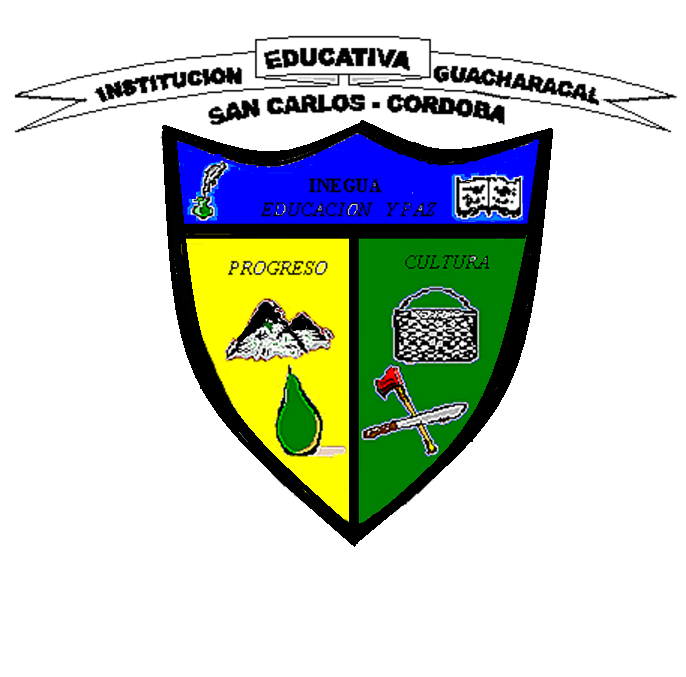 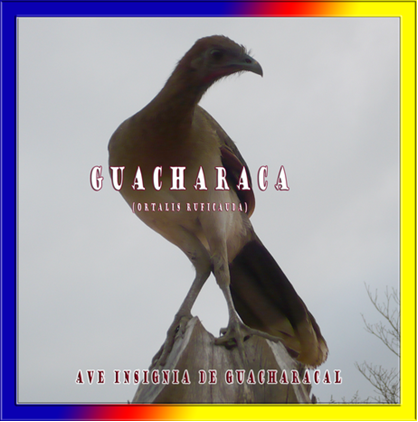 INSTITUCIÓN EDUCATIVA GUACHARACAL SAN CARLOS – CÓRDOBAINFORME RENDICION DE CUENTAS 2017“EDUCACION Y ESFUERZO “INSTITUCION EDUCATIVA GUACHARACAL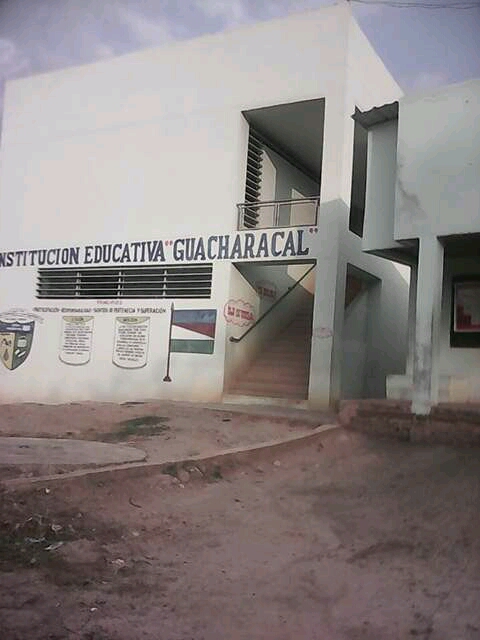 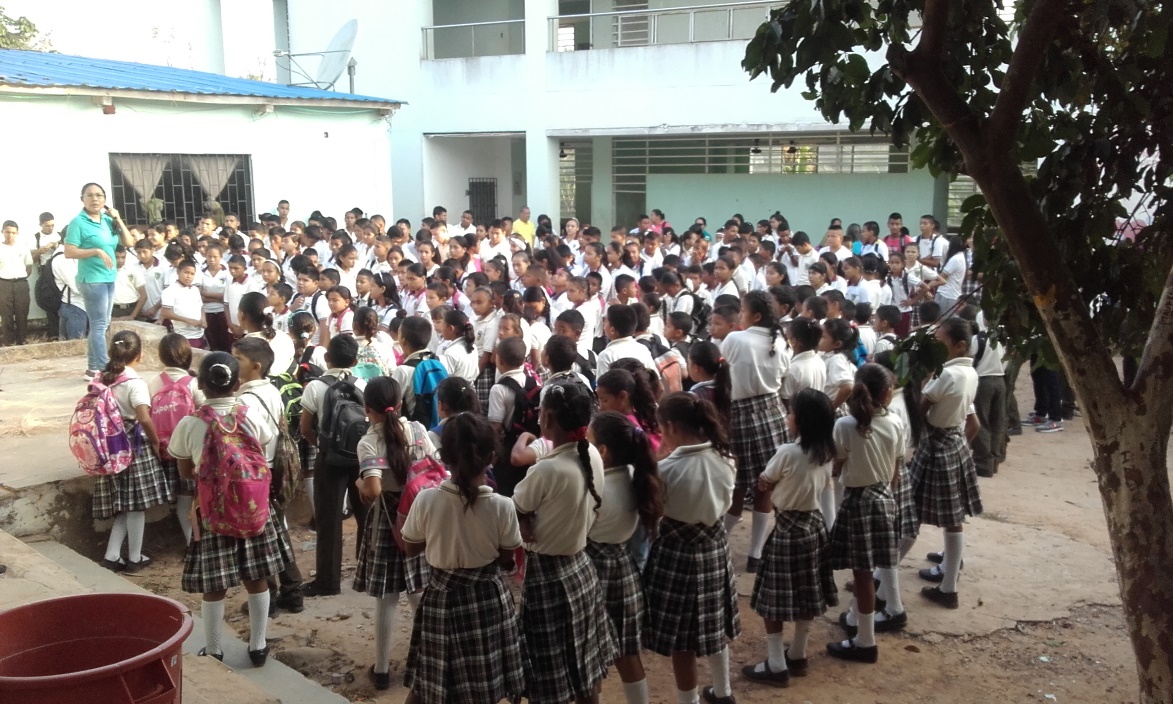 En atención a  la Circular 00027, que solicitala entrega del documento “RENDICION DE CUENTAS 2017”, y de acuerdo con el documento ORIENTACIONES PARA LA RENDICION DE CUENTAS DEL SECTOR EDUCATIVO.En el presente Informe tuvimos en cuenta información en cada una de las Gestiones: Y mencionamos lo referente al Desempeño Académico en la Básica y Media y tomado como referente Pruebas Saber, la parte social y comunitaria y hacemos el informe del manejo de los RecursosPublicos con Balance a 31 de Diciembre, al igual que la planta de personal o recursos humanos.LA INSTITCUION EDUCATIVA GUACHARACAL BUSCA FORJAR TALENTOS Y EDUCAR EN VALORESACCESO Y PERMANENCIALA INSTITUCION EDUCATIVA GUACHARACAL D E S A N CARLOS ES RECONOCIDA A NIVEL MUNICIPAL , POR MOSTRAR LOS MEJORES RESULTADOS ACADEMICOS EN EL CICLO DE MEDIA DEL MUNICIPIO, TIENE ACTUALMENTE UNA POBLACION DE 558 ESTUDIANTES, CON DISPONIBILIDAD DE CUPOS DESDE EL GRADO CERO DE BASICA PRIMARIA HASTA EL GRADO ONCE DE MEDIA ACADEMICA, ATIENDE EN TRES SEDES GUACHARACAL PRINCIPAL CON COBERTURA DE CERO A ONCE; EL CHARCO, DE CERO A NOVENO Y VILLA VICENTA DE CERO A TERCERO, TIENE COMO MISION:  Es mision de la Institución Educativa Guacharacal del municipio de San Carlos CORDOBA, brindar una educación con calidad, fundamentada en el desarrollo de competencias básicas, ciudadanas y laborales que permitan formar personas capaces de asumir los nuevos retos sociales.PROCESO: Gestión de la comunidad - - AccesibilidadRevisión y ajuste del  manual de convivencia. ● Ejecución del plan de convivencia. ● Implementación de acciones orientadas al bienestar (prevención y atención). ● Implementación de acciones orientadas a la participación e integración de los miembros de la comunidad educativa.Ejecución de acciones pedagógicas (Para la resolución de conflictos  y de estímulo). ● Implementación de acciones de integración y proyección con la comunidad: Préstamo de las instalaciones para diversos eventos deportivos, culturales o académicos V ● Seguimiento a responsabilidades, al cumplimiento de los derechos y a la aplicación de las acciones pedagógicas. ● Seguimiento a las acciones pedagógicas para la resolución de conflictos. A ● Implementación de correcciones, acciones correctivas, preventivas y de mejora. ● Mejoramiento del servicio educativo en general. ANÁLISIS DE LA INFORMACIÓN ESTADÍSTICA:SITUACION DE LA INSTITUCION:Para el año 2017 La Institución Educativa Guacharacal, para  atender a 567 estudiantes requirio de:1 Rector 1 CoordinadorDOCENTES DE PREESCOLAR Y PRIMARIA: Existen 12 Docentes de Preescolar y Primaria, atendiendo a 319 estudiantes, en 12 grupos con un promedio de aproximadamente 27 estudiantes/grupo de Grado 0º a 5º De Primaria.SECUNDARIA Y MEDIA ACADÉMICA: Actualmente existen 16 Docentes de la Institución Educativa Guacharacal, que dictan 360 horas semanales, para atender a 12 grupos de los Grados 6º a 11º de la Educación Media Académica en la sede Principal Guacharacal y la sede El Charco de la Educación Básica Secundaria, requieren de 360 horas semanales, asumidas por 16.36 docentes, por lo tanto hace falta asumir 4 horas que serán atendidas por los mismos docentes como horas extras, en jornada contraria.Requieren 30.36 = 14 Prees y Primaria + 16.36 Básica Secundaria y Media  o 360 horas semanales.Existen 28  = 12 Pre y Prim + 16 Doc o 352  horas semanalesFaltan 2.36 = 2 docente de Primaria + 0.36 ó 4 horas en Secundaria y Media (Horas extras)ADMINISTRATIVOS: Según la relación técnica de 380 estudiantes/administrativos la Institución Educativa Guacharacal, requiere 1 administrativo, en la actualidad no tiene administrativo, Se requiere 1 secretaria.La organización de la educación formal en la Institución Educativa Guacharacal, se presentó de conformidad con el Artículo 2.3.3.1.3.1. Niveles, ciclos y grados del Decreto 1075 de 2015 y se  organiza por niveles, ciclos y grados teniendo claro que los Niveles son  etapas del proceso de formación en la educación formal, con los fines y objetivos definidos por la ley;  que el Ciclo se el conjunto de grados que en la educación básica   satisfacen   los objetivos específicos definidos en  el Artículo 21 de la Ley 115 de 1994  para  el   denominado  Ciclo  de  Primaria o en el Artículo 22 de la misma Ley,  para el  denominado Ciclo de Secundaria y que el Grado corresponde a la ejecución ordenada del plan de estudios durante un año lectivo, con el fin de lograr  los objetivos propuestos en  dicho plan. El servicio público educativo debe facilitar a los estudiantes la asistencia y su participación en eventos de carácter científico, cultural, artístico, deportivo y recreativo, Pero los estudiantes deben tener el carné estudiantil expedido a su nombre que les acredite la condición de estudiante, cuando las autoridades exijan su presentación cuando lo consideren pertinente. El Proyecto Educativo Institucional en cuanto a las edades obligatorias define los límites superiores e inferiores de edad para cursar los estudios, atendiendo lo indicado por la Secretaria de Educación Departamental. La organización de la educación Preescolar ofrece cursar el grado de transición o grado cero de la zona rural.  El proceso pedagógico de la educación Básica comprende los nueve grados organizados en forma continua y articulada y permite el desarrollo de actividades pedagógicas de formación integral, facilita la evaluación por logros y favorece el avance grado a grado de 1º a 9º y la permanencia del educando dentro del servicio educativo. La organización de la Educación Media Académica comprende dos años de estudios cursando los grados 10º y 11º, con el objeto de facilitar la promoción del educando y garantizar su permanencia dentro del servicio. Los estudiantes de educación Media Académica deben prestar el servicio social obligatorio durante los dos (2) años de estudios. La Institución Educativa Guacharacal, debidamente autorizada expide el Título de Bachiller Académico al concluir el plan de estudios propuesto, haber alcanzado los objetivos de formación y adquirido los reconocimientos legales o reglamentariamente definidos en el Proyecto Educativo Institucional.   El título se hace constar en un Diploma. El título de Bachiller Académico habilita plenamente al estudiante para cursar estudios de la educación superior en cualquiera de sus niveles y carreras de pregrado, según lo dispone el Artículo 28 de la Ley 115 de 1994. El Gobierno Escolar 2017deberá funcionar plenamente con las 6 instancias y con mucho entusiasmo, en cumplimiento de sus funciones por lo que se hace necesario dinamizarlo al reunirse por lo menos 1 vez al mes.El Consejo Directivo de la Institución Educativa  Guacharacal, debe realizar la Evaluación Institucional Anual la cual se llevará a cabo al finalizar cada año lectivo que incluya una evaluación de todo el personal docente y administrativo, de sus recursos pedagógicos y de su infraestructura física para propiciar el mejoramiento de la calidad educativa que se imparte.  El servicio público educativo se prestó en la jornada escolar de la mañana bajo la responsabilidad de una misma administración.   El Calendario Académico del año 2017, según la Resolución No. 0591 de octubre 25 de 2016, deberá cumplirse en la educación Preescolar, Básica y Media Académica y se organiza en períodos anuales de 40 semanas de duración mínima o semestral de 20 semanas mínimo.   La educación Preescolar, Básica Primaria, Secundaria y Media Académica comprende un mínimo de 800, 1000 y 1200 horas efectivas de clase al año.   El Rector de la Institución Educativa Guacharacal, Oscar Darío Benavides Lugo, CC. 6.888.122 de Montería,  debio tener presente la aplicación del Artículo 105 de la Ley 115 de 1994, que expresa  “la vinculación al servicio educativo estatal del personal docente, directivo y administrativo al servicio público educativo estatal, sólo podrá efectuarse mediante nombramiento hecho por decreto y dentro de la planta de personal  aprobada por la respectiva entidad territorial.  Únicamente podrán ser nombrados como educadores o funcionarios administrativos de la educación estatal, dentro de la planta de personal, quienes previo concurso, hayan sido seleccionados y acrediten los requisitos legales” por lo tanto es irregular aceptar la  permanencia de docentes con un acto administrativo que lo nombra en otra institución o la presencia de personas que no han sido asignadas en la Institución Educativa Guacharacal, mediante acto administrativo emanado de la Secretaria de Educación Departamental. La competencia del Rector    Oscar Darío Benavides Lugo, CC. 6.888.122 de Montería, es reportar todas las novedades que se presentan a la Secretaria de Educación Departamental, independiente de que el ente nominador actué o no con la celeridad del caso. Igualmente Aplicar el Artìculo119 de la Ley 115 de 1994 que para la Idoneidad profesional expresa “para los educadores, el título, el ejercicio eficiente de la profesión y el cumplimiento de la Ley serán prueba de idoneidad profesional.  El cumplimiento de los deberes y obligaciones, la no violación de las prohibiciones y el no incurrir en las causales de mala conducta establecidas en el Estatuto Docente darán lugar a presunción de idoneidad ética”. PROYECCIÓN A LA COMUNIDAD:La comunidad educativa de la Institución Educativa Guacharacal, esta conformada por estudiantes o educandos, educadores, padres de familia acudientes de los estudiantes, egresados, directivos docentes y administrativos integrantes de las 3 sedes: Principal  Guacharacal, El Charco y Villa Vicenta. Todos ellos según su competencia participan en el diseño, ejecución y evaluación del Proyecto Educativo Institucional. De conformidad con el artículo 2.3.3.1.6.4. Servicio social estudiantil del Decreto 1075  de 2015, en el año 2017 el servicio   social   estudiantil  será   prestado   por   los   estudiantes   de  la   educación Media  Académica,  con el  propósito principal de integrarse a la comunidad para contribuir a su mejoramiento social, cultural y económico y colaborarán con los proyectos y trabajos que llevan a cabo en la comunidad desarrollando valores de solidaridad y conocimientos del educando respecto a su entorno social, embellecimiento del entorno de la institución educativa  definidos en el Proyecto Educativo Institucional  con el apoyo por ejemplo  de la Alcaldía Municipal en la atención a las familias y comunidades.Recursos Físicos (Espacios):En la Sede Principal la Institución Educativa Guacharacal cuenta en el 2017 con un bloque administrativo donde se ubica la oficina de Rectoría, Coordinación, Secretaría,  1 unidad sanitaria, 1 aula de preescolar, 1 sala de informática amplia con servicio de internet, 1 aula. para laboratorios de física y química, 14 aulas construidas con las especificaciones técnicas del MEN, 2 batería sanitaria con adecuación para niños con discapacidades, 1 kiosco de palma y 1 kiosco para la tienda escolar.  En la Sede El Charco existen 5 aulas en buen estado con tablero en concreto, un aula de Informatica y un Laboratorio, y 1 baño.  En la Sede Villa Vicenta no existe aula y las clases se desarrollan en un rancho y un baño con taza campesina, hay construida un aula de 2 X2 utilizada como Administracion.  Medios educativos:En la Sede Principal Guacharacal existe 1 sala de informática en buen estado adecuada y dotada con los libros guías de todas las áreas fundamentales, material didáctico para el nivel de preescolar, se tiene 1 televisor y 1 video beam y 1 amplificación.  En las otras sedes, se cuenta con computadores, televisores y en la Sede El Charco hay 3 computadores que deben ser reparados, grabadoras, láminas didácticas y sellos didácticos, video beam y 1 amplificación.  INFORMACIÓN ESTADÍSTICA SOBRE POBLACIÓN ESTUDIANTILLa información de la  Institución Educativa  Guacharacal a corte del SIMAT de marzo 1º. de 2017 es la siguiente:En la sede Principal Guacharacal se cuentan 395 estudiantes matriculados desde Grado Cero a 11º de Educación Media Académica.En la sede El Charco se cuentan 138 estudiantes matriculados desde Grado Cero a 9º de Secundaria.En la Sede Villa Vicenta se cuentan 25 estudiantes matriculados desde Grado Cero a –Tercero  de Primaria.LOGROS INSTITUCIONALES PARA 2017 Mantener a la tasa deserción por debajo de a la mediaNacional (3 3%). Garantizar a la permanencia a los estudiantes con unaAtención apropiada y pertinente que responda a susExpectativas.Mantener l el índice de estudiantes repitentes porDebajo de los índices de años anteriores. DEBILIDADES: ALTA cobertura en los grados DE BASICA PRIMARIA, pero con insuficiencia en la infraestructura. Alta concentración de estudiantes en condición de EXTRAEDAD sobre Todo en BÁSICA PRIMARIA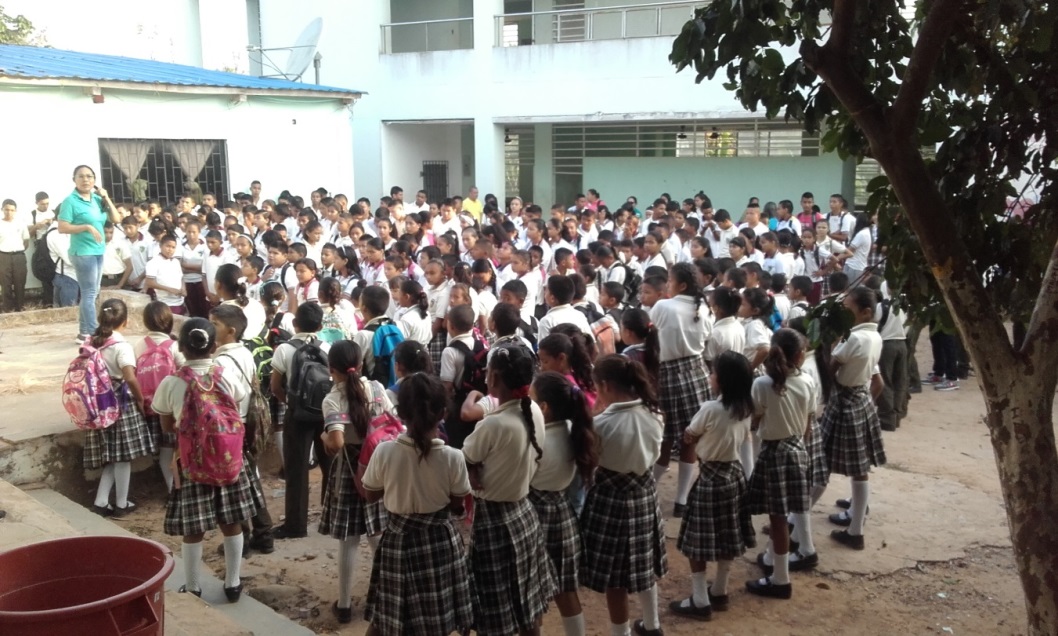 INDICADORES: 3 3% % para deserción y 5 5% % pararepitencia. PROYECCION. La Institución Educativa implementarámecanismos para garantizar a la permanencia de losestudiantes desde  el grado Transición hasta 11º grado y estrategias para disminuir los índices derepitencia. INDICE DE DESERCIÓN, REPITENCIA, PERMANENCIA Y EXTRAEDADCUADRO ESTADÍSTICO 2017CUADRO ESTADISTICO SEDE GUACHARACAL	SEDE O1CUADRO ESTADISTICO SEDE EL CHARCO	SEDE O2CUADRO ESTADISTICO SEDE VILLA VICENTA	SEDE O3RESUMEN DE ACTIVIDADES SEGÚN LA GESTION año 2107 GESTION ACADEMICAPRUEBA SABER Y SU ARTICULACION CON EL PROGRAMA TRANSFORMACION DE LA CALIDAD: «TODOS A APRENDER»existe una interaccion pedagogica alrededor del plan de estudios, no obstante, no se evidencian los resultados deseado en todas las areas evaluadas. un alto porcentaje de estudiantes tienen dificultades en lecto. escritura  y matematicasE S T R A T E G I A:I M P L E M E N T A C I Ó N   D E L   P R O G R A M A T R A N S F O R M A C I O N   D E   L A   C A L I D A D “ T O D O S A  A P R E N D E R ”PROCESO: Gestión AcadémicaLOGROS:Analizar los resultados de las pruebas saber 2016 para elaborar l el plan de mejoramiento articulado en los planes de estudio y planes de clase con a la orientación del tutor del “PROGRAMA TODOS A APRENDER” del M.E N.  Orientados en a la práctica pedagógica para aumentar l el nivel de desempeño en las pruebas SABER.EVIDENCIASACTUALIZACION DEL MANUAL DE CONVIVENCIA CON LA PRESENCIA DE PADRES, ALUMNOS Y DOCENTES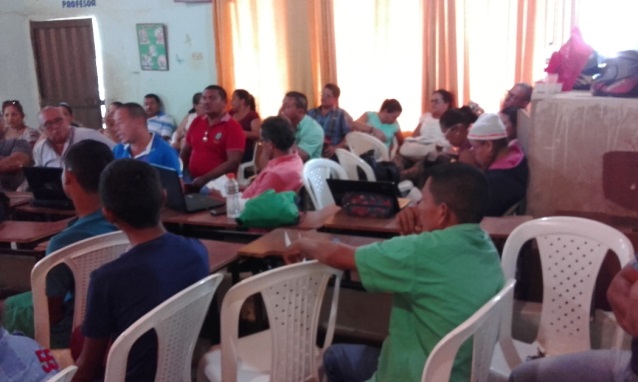 PROYECTO DE RESOLUCION DE CONFLICTOS: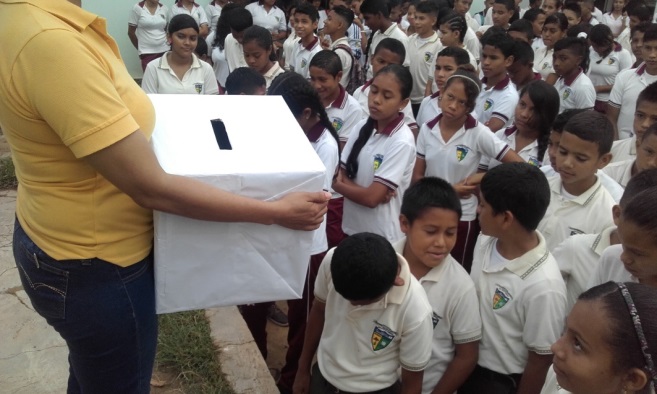 CAPACITACION DE UN TUTOR DE TODOS A APRENDER EN PLAN DE ESTUDIOS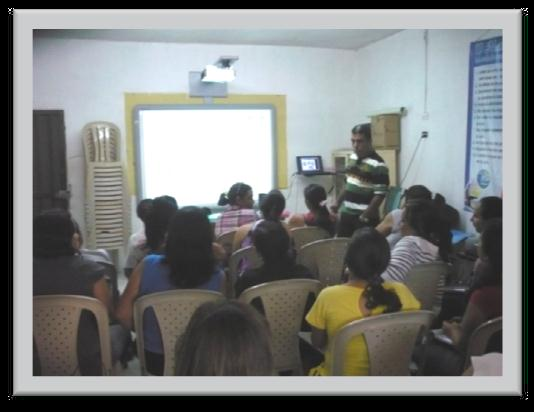 ELABORACION DEL PLAN DE ESTUDIOS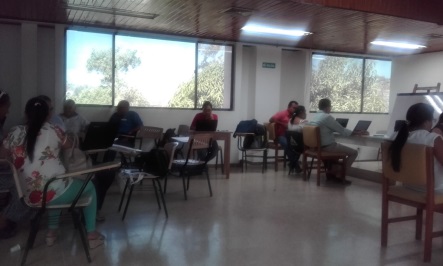 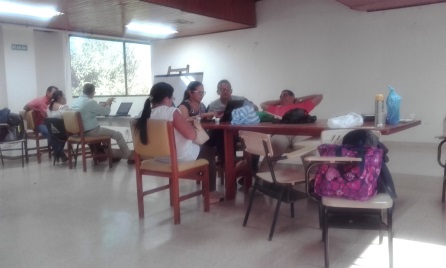 : 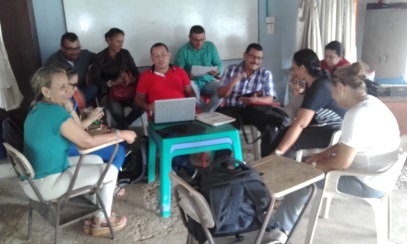 DIFICULTADES: Falta apropiación del Modelo Pedagógico y didáctica utilizada en las diferentes áreas. Unificación de criterios de los docentes de las tres sedes para lograr con éxito a la articulación del proceso.  Unificación en a la didáctica implementada por los docentes líderes el desempeño de pruebas SABER para mejorar resultados de otras áreas. ACCIONES:  Implementar l el modelo pedagógico Holístico, Realizar ajustes l al plan de estudio, Aplicación de modelos de pruebas saber l al finalizar cada período, Realizar seguimiento y acompañamiento a los procesos académicos. Capacitación en áreas del núcleo común a través de curso pre- Saber.PROYECCION:INDICADOR: 25% %, porcentaje esperado por l el programa para mejorar los resultados en pruebas SABER y aumentar nivel de desempeño. PROYECCION. La Institución Educativa Guacharacal diseñará e implementará mecanismos para garantizar l el aumento del nivel de desempeño de los estudiantes, acordes con los lineamientos del Programa de Transformación de a la Calidad, dinamizando el proceso educativo a través de a la didácticaRESULTADOS GRÁFICOS PRUEBAS: SABERANALISIS DE LOS RESULTADOS DE PRUEBAS SABER 2017 DE LAS RESPECTIVAS SEDES , GRADOS 3,5, 9 Y 11GUACHARACALResultados de tercer grado en el área de lenguajeDistribución de los estudiantes según niveles de desempeño en lenguaje, tercer gradoINSUFICIENTE	MÍNIMO	SATISFACTORIO	AVANZADO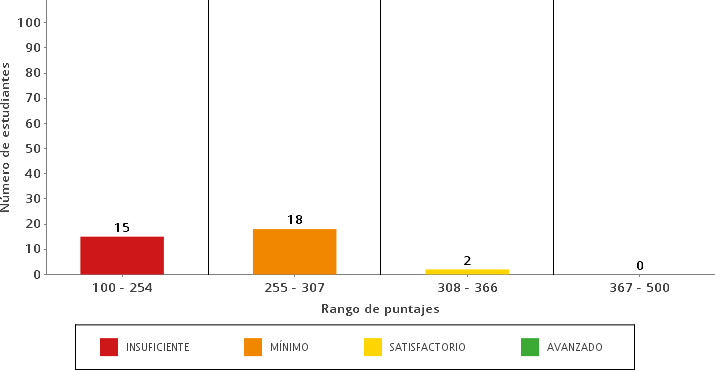 Resultados de tercer grado en el área de matemáticasDistribución de los estudiantes según niveles de desempeño en matemáticas, tercer gradoINSUFICIENTE	MÍNIMO	SATISFACTORIO	AVANZADO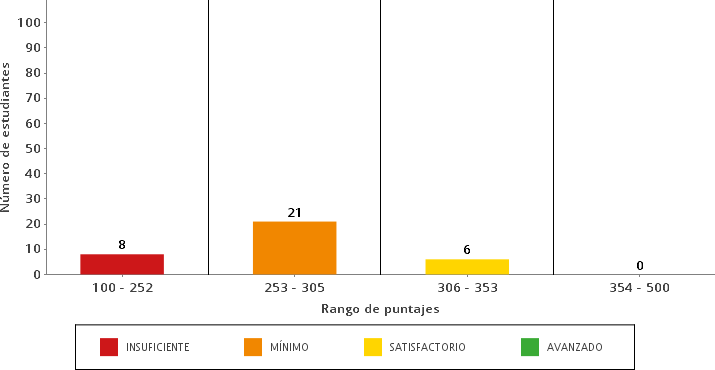 Fecha de actualización de datos: lunes 19 de febrero 2018Reporte de resultados de estudiantes con discapacidad cognitivaNúmero de estudiantes de tercero grado con discapacidad cognitiva según niveles de desempeño:Los resultados de los estudiantes con discapacidad cognitiva reportados por el rector en la sede-jornada fueron procesados de manera separada. Esto significa que no fueron incluidos en las estimaciones de la cantidad de estudiantes según niveles de desempeño en cada una de las áreas.Fecha de actualización de datos: lunes 19 de febrero 2018Ficha técnica de evaluadosFicha técnica de evaluados* de tercer grado:Número de estudiantes presentes, ausentes y evaluados* por área:Número de estudiantes evaluados* según tipo de discapacidad reportada:Número de estudiantes evaluados* con indicios de copia por área:Se entiende por estudiante evaluado quien contestó cinco o más preguntas de las pruebas de cada una de las áreas.Resultados de quinto grado en el área de lenguajeDistribución de los estudiantes según niveles de desempeño en lenguaje, quinto gradoINSUFICIENTE	MÍNIMO	SATISFACTORIO	AVANZADO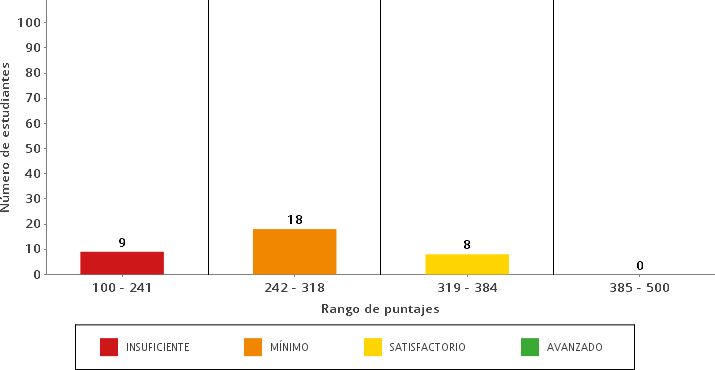 Resultados de quinto grado en el área de matemáticasDistribución de los estudiantes según niveles de desempeño en matemáticas, quinto gradoINSUFICIENTE	MÍNIMO	SATISFACTORIO	AVANZADO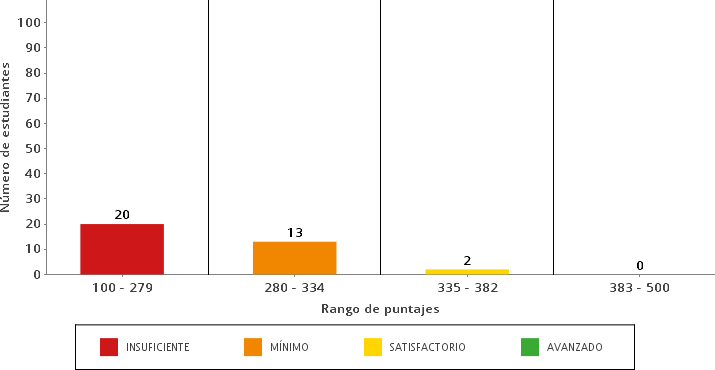 Fecha de actualización de datos: lunes 19 de febrero 2018Reporte de resultados de estudiantes con discapacidad cognitivaNúmero de estudiantes de quinto grado con discapacidad cognitiva según niveles de desempeño:Los resultados de los estudiantes con discapacidad cognitiva reportados por el rector en la sede-jornada fueron procesados de manera separada. Esto significa que no fueron incluidos en las estimaciones de la cantidad de estudiantes según niveles de desempeño en cada una de las áreas.Ficha técnica de evaluadosFicha técnica de evaluados* de quinto grado:Número de estudiantes presentes, ausentes y evaluados* por área:Número de estudiantes evaluados* según tipo de discapacidad reportada:Número de estudiantes evaluados* con indicios de copia por área:Número de estudiantes evaluados** que participaron en la prueba no cognitiva de Acciones y actitudes ciudadanas:Se entiende por estudiante evaluado quien contestó cinco o más preguntas de las pruebas de cada una de las áreas.** En las pruebas de acciones y actitudes ciudadanas se entiende por estudiante evaluado o participante al alumno sinFicha técnica de evaluadosdiscapacidad cognitiva que responde de manera válida a las preguntas que conforman el indicador, es decir, marcaron una, y solo una, opción (respuestas diferentes a multimarca u omisión).Resultados de noveno grado en el área de lenguajeDistribución de los estudiantes según niveles de desempeño en lenguaje, noveno gradoINSUFICIENTE	MÍNIMO	SATISFACTORIO	AVANZADO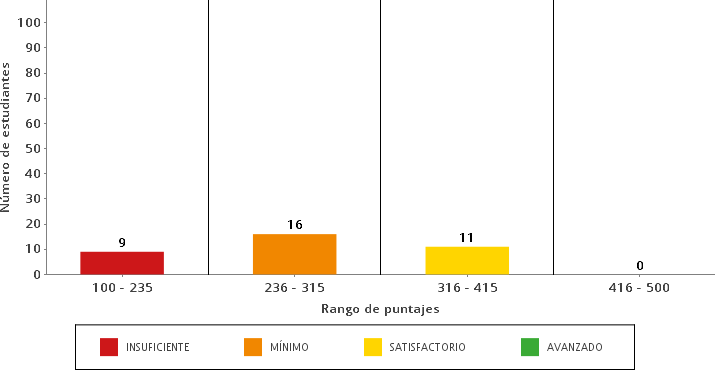 Resultados de noveno grado en el área de matemáticasDistribución de los estudiantes según niveles de desempeño en matemáticas, noveno gradoINSUFICIENTE	MÍNIMO	SATISFACTORIO	AVANZADO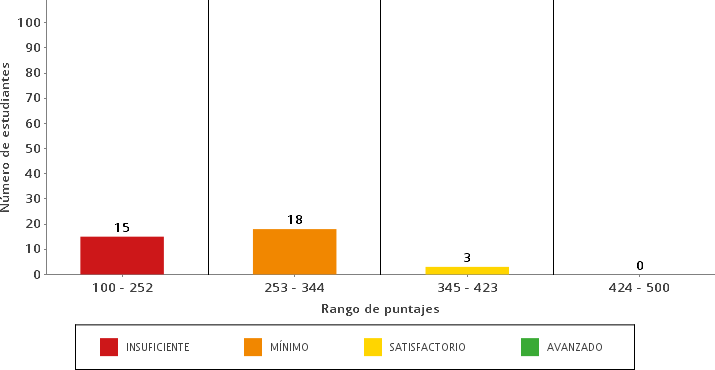 Fecha de actualización de datos: lunes 19 de febrero 2018Reporte de resultados de estudiantes con discapacidad cognitivaNúmero de estudiantes de noveno grado con discapacidad cognitiva según niveles de desempeño:Los resultados de los estudiantes con discapacidad cognitiva reportados por el rector en la sede-jornada fueron procesados de manera separada. Esto significa que no fueron incluidos en las estimaciones de la cantidad de estudiantes según niveles de desempeño en cada una de las áreas.Ficha técnica de evaluadosFicha técnica de evaluados* de noveno grado:Número de estudiantes presentes, ausentes y evaluados* por área:Número de estudiantes evaluados* según tipo de discapacidad reportada:Número de estudiantes evaluados* con indicios de copia por área:Número de estudiantes evaluados** que participaron en la prueba no cognitiva de Acciones y actitudes ciudadanas:Se entiende por estudiante evaluado quien contestó cinco o más preguntas de las pruebas de cada una de las áreas.** En las pruebas de acciones y actitudes ciudadanas se entiende por estudiante evaluado o participante al alumno sinFecha de actualización de datos: lunes 19 de febrero 2018Ficha técnica de evaluadosFicha técnica de evaluados* de tercer grado:Número de estudiantes presentes, ausentes y evaluados* por área:Número de estudiantes evaluados* según tipo de discapacidad reportada:Número de estudiantes evaluados* con indicios de copia por área:Se entiende por estudiante evaluado quien contestó cinco o más preguntas de las pruebas de cada una de las áreas.Resultados de quinto grado en el área de lenguajeDistribución de los estudiantes según niveles de desempeño en lenguaje, quinto gradoINSUFICIENTE	MÍNIMO	SATISFACTORIO	AVANZADO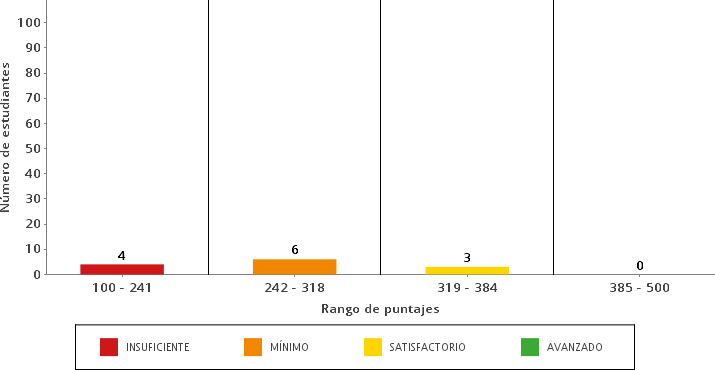 Resultados de quinto grado en el área de matemáticasDistribución de los estudiantes según niveles de desempeño en matemáticas, quinto gradoINSUFICIENTE	MÍNIMO	SATISFACTORIO	AVANZADO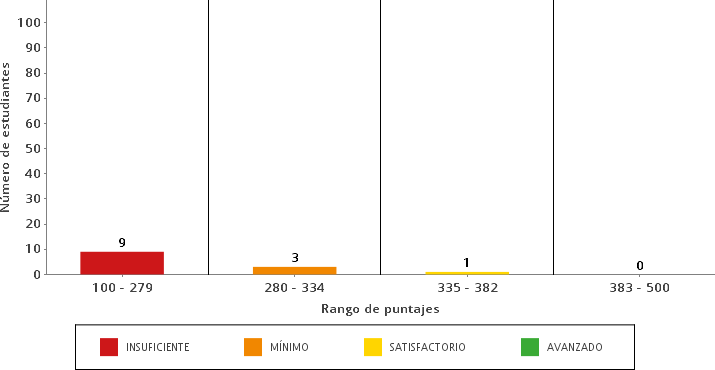 Fecha de actualización de datos: lunes 19 de febrero 2018Reporte de resultados de estudiantes con discapacidad cognitivaNúmero de estudiantes de quinto grado con discapacidad cognitiva según niveles de desempeño:Los resultados de los estudiantes con discapacidad cognitiva reportados por el rector en la sede-jornada fueron procesados de manera separada. Esto significa que no fueron incluidos en las estimaciones de la cantidad de estudiantes según niveles de desempeño en cada una de las áreas.Ficha técnica de evaluadosFicha técnica de evaluados* de quinto grado:Número de estudiantes presentes, ausentes y evaluados* por área:Número de estudiantes evaluados* según tipo de discapacidad reportada:Número de estudiantes evaluados* con indicios de copia por área:Número de estudiantes evaluados** que participaron en la prueba no cognitiva de Acciones y actitudes ciudadanas:Se entiende por estudiante evaluado quien contestó cinco o más preguntas de las pruebas de cada una de las áreas.** En las pruebas de acciones y actitudes ciudadanas se entiende por estudiante evaluado o participante al alumno Resultados de noveno grado en el área de lenguajeDistribución de los estudiantes según niveles de desempeño en lenguaje, noveno gradoINSUFICIENTE	MÍNIMO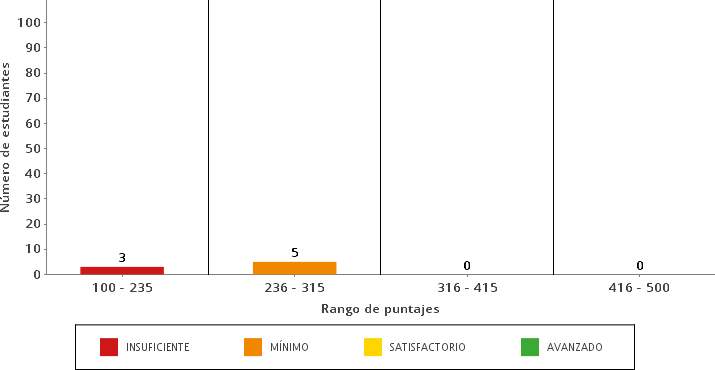 Resultados de noveno grado en el área de lenguajeDistribución de los estudiantes según niveles de desempeño en lenguaje, noveno gradoINSUFICIENTE	MÍNIMO	SATISFACTORIO	AVANZADOResultados de noveno grado en el área de matemáticasDistribución de los estudiantes según niveles de desempeño en matemáticas, noveno gradoINSUFICIENTE	MÍNIMO	SATISFACTORIO	AVANZADO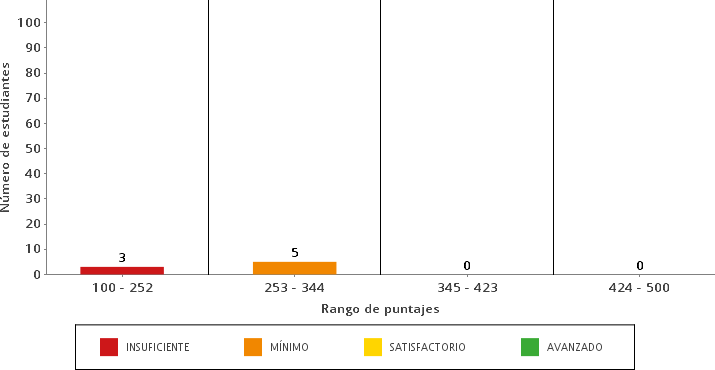 Fecha de actualización de datos: lunes 19 de febrero 2018Reporte de resultados de estudiantes con discapacidad cognitivaNúmero de estudiantes de noveno grado con discapacidad cognitiva según niveles de desempeño:Los resultados de los estudiantes con discapacidad cognitiva reportados por el rector en la sede-jornada fueron procesados de manera separada. Esto significa que no fueron incluidos en las estimaciones de la cantidad de estudiantes según niveles de desempeño en cada una de las áreas.Ficha técnica de evaluadosFicha técnica de evaluados* de noveno grado:Número de estudiantes presentes, ausentes y evaluados* por área:Número de estudiantes evaluados* según tipo de discapacidad reportada:Número de estudiantes evaluados* con indicios de copia por área:Número de estudiantes evaluados** que participaron en la prueba no cognitiva de Acciones y actitudes ciudadanas:Se entiende por estudiante evaluado quien contestó cinco o más preguntas de las pruebas de cada una de las áreas.** En las pruebas de acciones y actitudes ciudadanas se entiende por estudiante evaluado o participante al alumno sinFicha técnica de evaluadosdiscapacidad cognitiva que responde de manera válida a las preguntas que conforman el indicador, es decir, marcaron una, y solo una, opción (respuestas diferentes a multimarca u omisión).VILLA VICENTACódigo DANE: 223678000719Fecha de actualización de datos: lunes 19 de febrero 2018Ficha técnica de evaluadosEstablecimiento educativo    INST. EDC. GUACHARACAL Sede	VILLA VICENTACódigo DANE                223678000719Jornada                    MañanaDirección                   CASERIO VILLA VICENTA Municipio - Departamento    San Carlos-CórdobaSector                      OficialResultados de tercer grado en el área de lenguajeDistribución de los estudiantes según niveles de desempeño en lenguaje, tercer gradoINSUFICIENTE              MÍNIMO             SATISFACTORIO         AVANZADO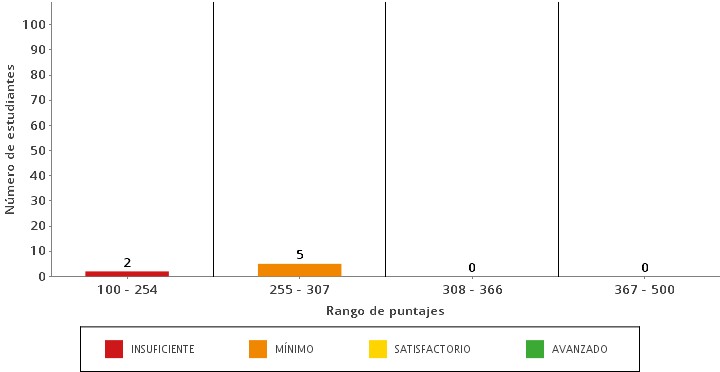 Resultados de tercer grado en el área de matemáticasDistribución de los estudiantes según niveles de desempeño en matemáticas, tercer gradoINSUFICIENTE              MÍNIMO             SATISFACTORIO         AVANZADO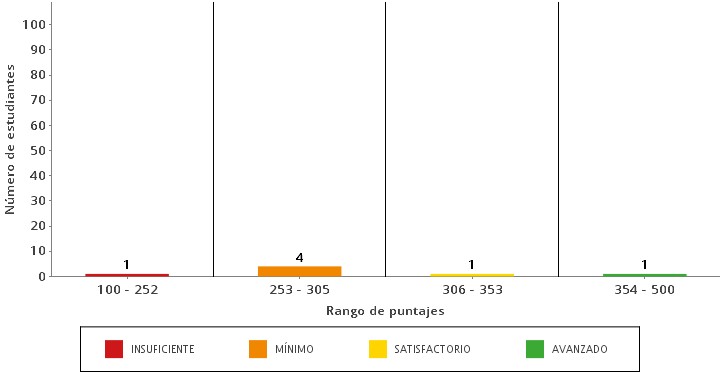 SABER 11 DEL 2017Resultados Individuales del PlantelPrincipio del formularioInforme de Resultados GrupalesACUERDO POR LA EXCELENCIA 2017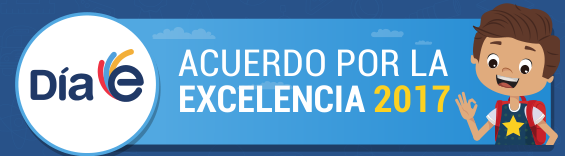 La Secretaría de Educación de Córdoba y el colegio Institución Educativa Guacharacal ubicado en el municipio de Córdoba del Departamento de Córdoba, suscriben el presente Acuerdo por la Excelencia Educativa con el propósito de presentar las acciones propuestas para mejorar los procesos y resultados institucionales según el Índice Sintético de Calidad Educativa, con la Ruta hacia la excelencia y la Ruta de convivencia propuestas en el Día E del presente año.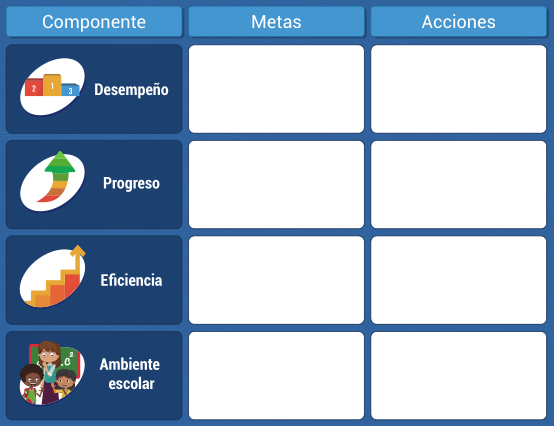 FOTOS EVIDENCIAS DEL DIA E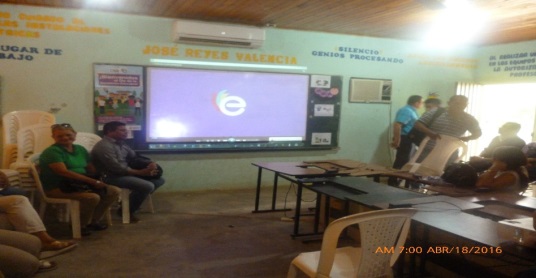 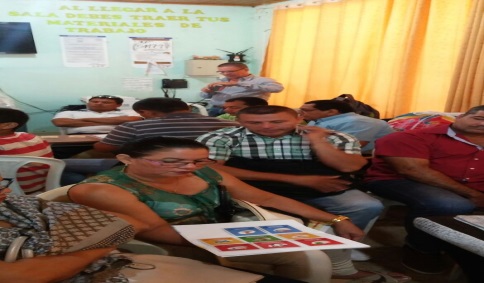 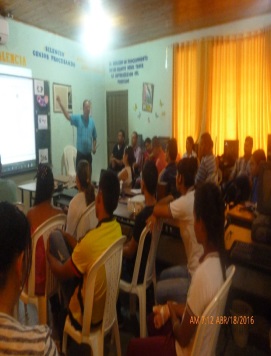 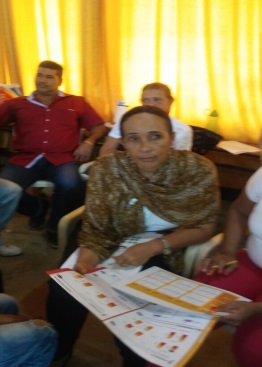 PROYECCION DE LA GESTIÓN ESTRATEGICA EN SUS PROYECTOS TRANSVERSALES 2016 –2018La institución Educativa Guacharacal del municipio de San Carlos, garantizará el manejo y la mejora de los programas y acuerdos pedagógicos que permitan el fortalecimiento del proceso académico utilizando para ello un sistema de planeación en el aula, proyectos transversales de: Medio ambiente, democracia, tiempo libre, sexualidad y convivencia; actualización de la pedagogía y práctica docente por medio de capacitaciones, y el uso de las TIC. De acuerdo a los cánones establecidos para a la mejora de a la calidad de a la educación del MENPROYECTO DEMOCRACIA                                         MEDIO AMBIENTE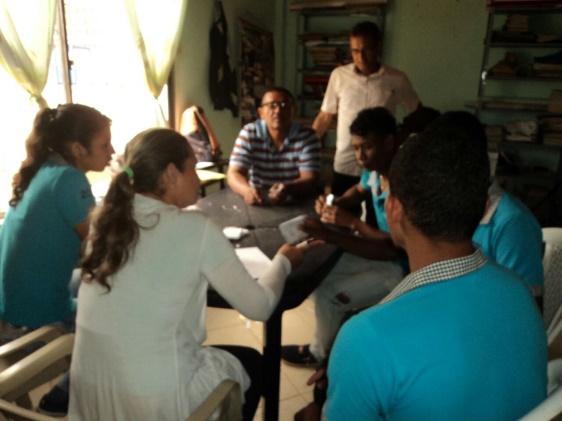 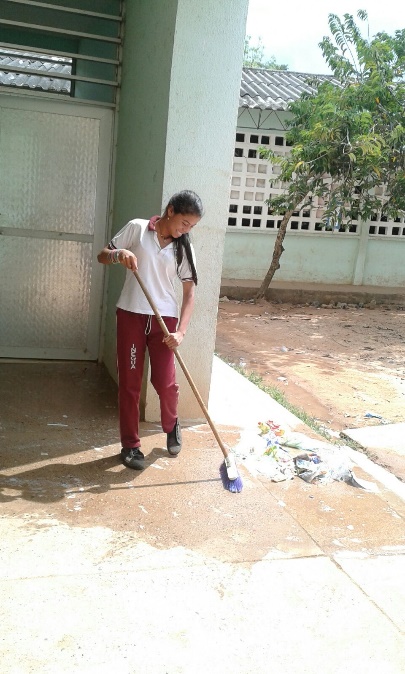 Ornamentación de la Organización de gobierno escolar, ConcejoDirectivo, Concejo Académico, concejo dePadres. Los Consejos Directivo y Académicocumplen a cabalidad con el cronogramaplaneado y tiene evidencias de Actas yAcuerdosACTIVIDADES Y PROYECTOS TRANSVERSALES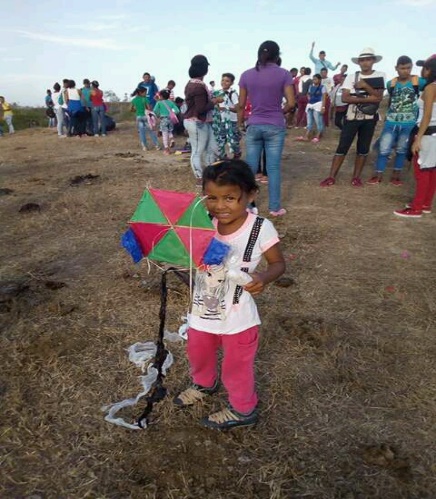 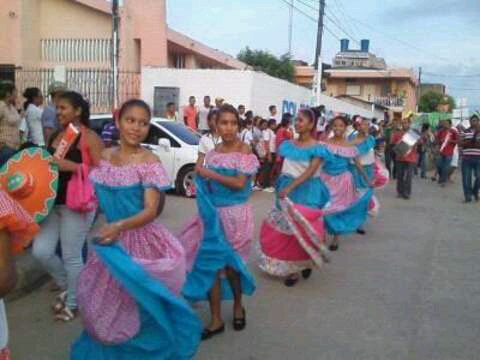 LOS ESTUDIANTES SE INTEGRAN EN LA PARTICIPACIÓNEN LOS JUEGOS ESCOLARES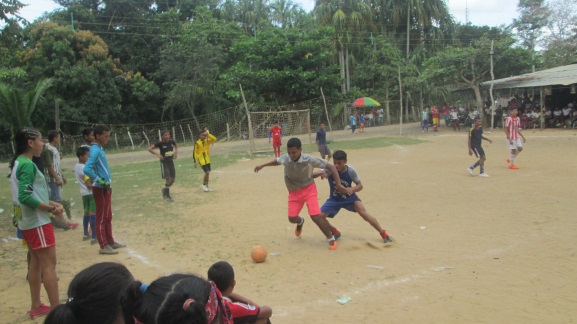 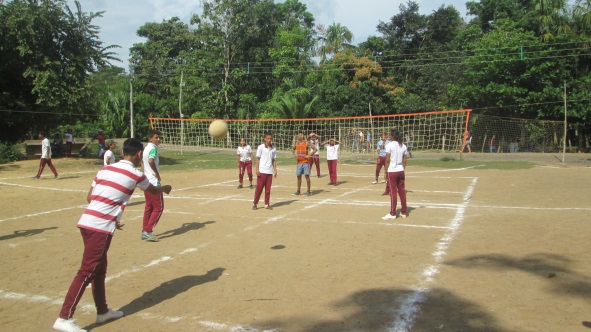 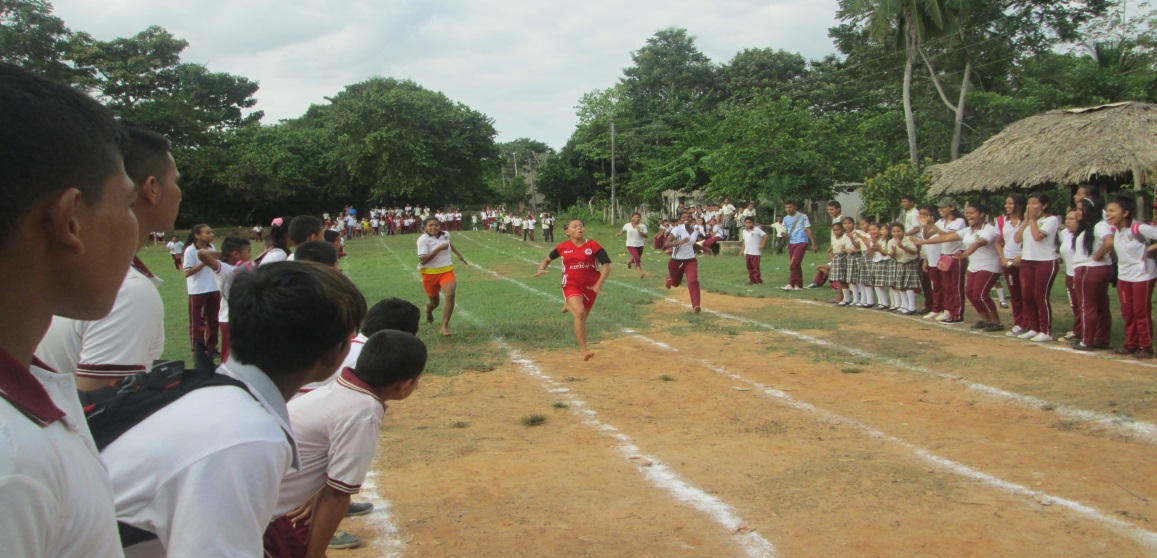 DISMINUCIÓN DE EMBARAZO   Cambio de algunos jóvenes frente a los problemas de sexualidad por las charlas que se dictaronPROYECTO DE EDUCACION SEXUAL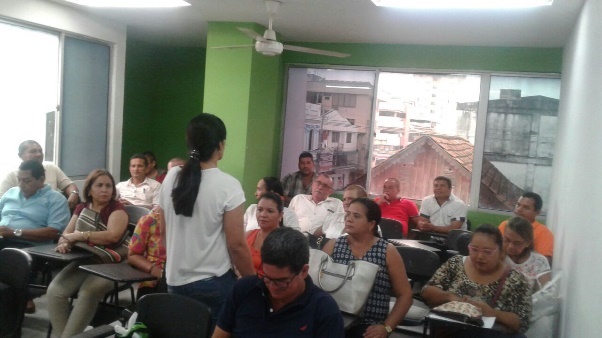 GESTION ACADEMICADesarrollo del Proyecto de Lecto EscrituraDesarrollo del Proyecto del Plan Lector el cual pretende incentivar a los estudiantes de las dos sedes al amor por la lectura y la escritura.Seguimiento a planes de estudio. Estudio y ajustes al SIEESeguimiento a la jornada escolar y control de las horas efectivas de clases.  Fomento de la investigación con el desarrollo de proyectos institucionales.Desarrollo de acciones para potenciar en los estudiantes de la Institución Educativa el desarrollo de pensamiento, las competencias comunicativas, laborales, ciudadanas y valores, a través del desarrollo curricularGESTION DIRECTIVAConstrucción, socialización y puesta en marcha del Plan de Mejoramiento 2017.Con la empresa SINAI, se adquirió un software para tener el servicio de alojamiento de plataforma académica para los procesos pedagógicos y administrativos. Implementación de acciones para mejorar resultados Pruebas SABER 2017. Simulacros Con trdos los estudiantes de la institución en las diferentes Sedes y Grados.Gestión y consecución de Aire, congelador, ventiladores y estufa para tres sedes educativas para el programa de alimentación escolar.Capacitación de docentes y directivo docente con un diplomado en el uso de las TICS.GESTION ADMINISTRATIVA Y FINANCIERAAdquisición de muebles y equipos para el mejoramiento de la Institución Educativa Apoyo al desarrollo de los proyectos pedagógicos Transversales como Proyecto Ambiental, Proyecto Democracia y Valores, Festival de cometa, jornada cultural y otros. Suministro de equipos de cómputo, impresoras y papelería.Apoyo al Proyecto Plan Lector el cual pretende incentivar en los estudiantes de las sedes el amor por la lectura y la escritura. Apoyo a la participación de grupos de danza de la Institución Educativa en eventos institucionales, locales y/o intermunicipales. Adecuación y mantenimiento de plantas físicas de la Institución Educativa Adecuación física y dotación de mobiliario, material didáctico y estantes de Biblioteca sede PrincipalActualización del inventario de bienes muebles de la Institución Educativa Actualización del inventario de gestión documental de la Institución EducativaGESTION DE LA COMUNIDADIntegración y Empoderamiento del Comité de Convivencia ya que se integró La Institución Educativa como ente mediador de conflictos, estudio y análisis de casos críticos.Seguimiento de Orientación de los casos de los estudiantes remitidos por problemas académicos y convivenciales. Orientación y desarrollo por parte de la Coordinadora del Proyecto de la Institución sobre sustancias psicoactivas.Orientación escuela de padres de la Institución Educativa por parte de la alcaldía municipal de san Carlos y del Proyecto Institucional.                                      ESCUELA DE PADRES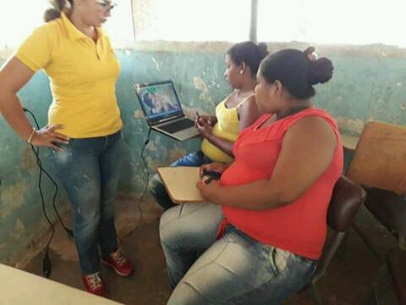 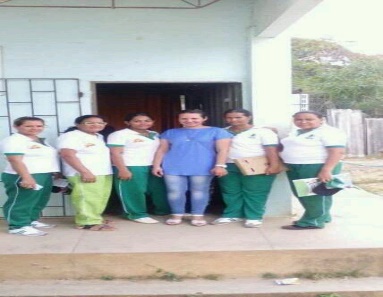 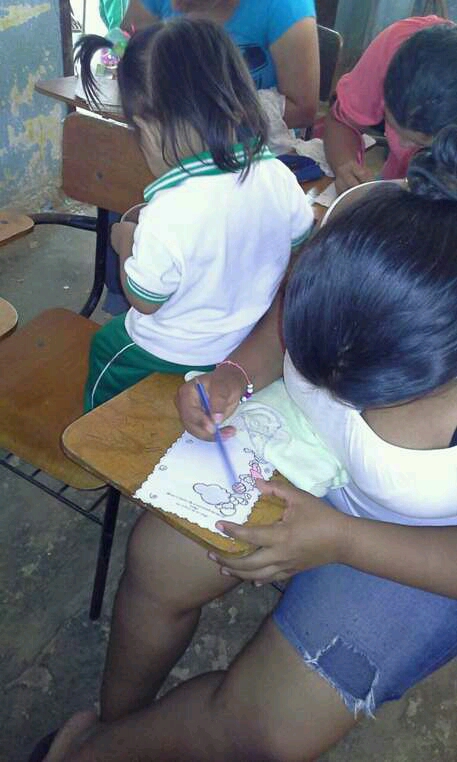 La institución diseñará estrategias que favorezcan a la comunicación y a la convivencia, que propenda por el fortalecimiento de valores. l Al inicio del año escolar se tendrán listas las actividades, y en a la primera semana de inducción se dará inicio a  ésta, se promueven otros encuentros durante todo el año académico. Los padres además de mejorar su relación con sus hijos, gozaran de a la oportunidad para poder emprender un proyecto de emprendimiento.PROYECTO EDUCACION SEXUAL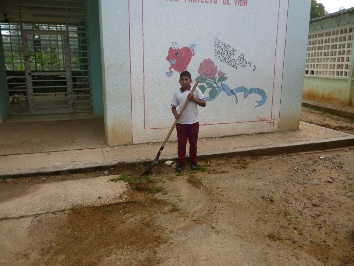 PRESUPUESTOPor medio del cual se establece el PRESUPUESTO DE INGRESOS Y GASTOS  del Fondo de Servicios Educativos de la INSTITUCION EDUCATIVA GUACHARACAL  Para la vigencia fiscal comprendida entre el 1 de Enero al 31 de Diciembre de 2017El Consejo Directivo en uso de sus facultades legales y en especial las conferidas en la ley 715 de 2001, en su artículo 14, articulo 3 del Decreto 992 de 2002, Decreto 111 de 1996 y el Decreto 1857 de Agosto 3 de 1994.CONSIDERANDO:Que es función del Consejo Directivo analizar, introducir ajustes pertinentes y aprobar mediante acuerdos el presupuesto de ingresos y egresos a partir del proyecto presentado por el Rector de esta Institución.Que es función del Consejo Directivo tomar las decisiones que afecten el funcionamiento de la Institucion Educativa, excepto las que sean competencia de otra autoridad.Que el Rector presentó el respectivo proyecto de Presupuesto de Ingresos y Gastos para la vigencia fiscal del año 2017 con base en la proyección de estudiantes, el plan de necesidades para dar cumplimiento al Plan Operativo Anual de Inversión, al Plan de Desarrollo y al PEI.Que revisado el Acuerdo presentado por el Rector, el Consejo Directivo lo encontró ajustado a la normatividad, a los procedimientos y a las necesidades de la Institucion Educativa presentado en el Presupuesto para la vigencia fiscal 2017.Que es necesario fijar el respectivo presupuesto de ingresos y egresos que rija para la vigencia fiscal del año 2017 de la Institución Educativa Guacharacal.Que por lo anterior expuesto.ACUERDA:ARTÍCULO PRIMERO: Fijar el monto total de los ingresos del fondo de servicios educativos de la INSTITUCION EDUCATIVA GUACHARACAL  del Municipio de San Carlos, para vigencia comprendida entre el 1 de enero al 31 de diciembre del año 2017 por la suma de: CINCUENTA Y OCHO MILLONES DOSCIENTOS MIL PESOS  M/CTE ($58.200.000), desglosados de la siguiente manera:ARTICULO SEGUNDO: Apropiar para gastos que demanda la INSTITUCION EDUCATIVA GUACHARACAL del Municipio de San Carlos durante la vigencia fiscal comprendida entre el 1 de Enero y el 31 de diciembre de 2017, la suma de: CINCUENTA Y OCHO MILLONES DOSCIENTOS MIL PESOS M/CTE ($58.200.000), desglosados de la siguiente manera:ARTICULO TERCERO: De conformidad con el artículo octavo (8) del Decreto N0. 337 de 1992. Queda prohibido al Ordenador autorizar donaciones y subsidios con cargo a los recursos del Fondo de Servicios Educativos y contraer obligaciones sobre gastos no contemplados en este presupuesto.ARTICULO CUARTO: Modificaciones Presupuestales: El Rector de la Institucion Educativa, estará facultado durante la vigencia fiscal para efectuar todos los traslados, Adiciones y Reducciones al Presupuesto General de la INSTITUCION EDUCATIVA GUACHARACAL San Carlos – Córdoba.ARTICULO QUINTO: Para efecto de compras y celebración de contratos se regirá con estricta sujeción a lo establecido en la Ley 715 de 2001, Decreto 4791 de 2008. Y demás normas que lo modifiquen.ARTICULO SEXTO: El presente Acuerdo, rige a partir de la fecha de expediciónCOMUNIQUESE, PUBLIQUESE Y CUMPLASEDado en  el Municipio de San Carlos – Córdoba al primer (01) días del mes de Diciembre  de 2016.EJECUCION PRESUPUESTAL A 31 DE DICIEMBRE DE 2017LOS DINEROS GIRADOS POR CONCEPTO  DE GRATUIDAD PARA 2017 FUERON INVERTIDOS ($62.598.980.oo),  EN CADA SEDE EN EL 2017 SE REALIZARON Y QUEDARON REFLEJADOS EN LAS SIGUIEN OBRAS:SEDE CHARCOCOMPRA DE UNA FOTOCOPIADORAMANTENIMIENTO DE VENTILADORES E INSTALACION DE UN REFLECTORCOMPRA DE UN CONGELADORINSTALACION  DE TUBERIAS PARA DESAGUECERCADO DE LA SEDECORRECCION DE LA MALLA DELGRADO PREESCOLARARREGLO DEL MESON DE LA COCINA DE LA SEDEMANTENIMIENTO DE BAÑOSMANTENIMIENTO ELECTRICOTRANSPORTE DE LA FOTOCOPIAMANTENIMIENTO DE TONERSPAPELERIA Y SUMINISTROSTRANSPORTE DE MERCANCIASARREGLO DE AIRESSEDE GUACHARACAL:SE COMPRO UN TELEVISOR PARA LOS GRADOS PRESCOLAR Y PRIMEROSE COMPRARON EINSTALARON LAS VENTANAS DEL GRADO DECIMOSE REPARO EL MURO DE CONTENCION Y CERCA DE LA COCINA Y RESTAURANTE ESCOLARSE HIZO LAS INSTALACION DEL AGUA PARA QUE ESTA SUBA A LA SEGUNDA PLANTA, INSSTALACION DE TUBERIAS PARA EL AGUA INGRESEDEL ACUEDUCTO HASTA LA ALBERCA DE LA INSTITUCIONARREGLO DE LA PUERTA DE ENTRADA A LA INSTITUCIONUN MURO EN EL BLOQUE DE PRESCOLAR EL ARREGLO Y LA MUSICA DEL HIMNO INSTITUCIONALEL CERCADO QUE SEPAREA ELAREA ADMINISTRATIVA Y LOS SALONES DE CLASESSE MANDARON A HACER E INSTALAR LOS PROTECTORES PARA LOS BAÑOSPAGO DEL SOTFWARE (DERECHOS DE LA PLATAFORMA SINAI)SERVICIO CONTABLEARREGLO DE LA IMPRESORA EPSONTRANSPORTE DEL PERSONERO ESTUDIANTIL A UNA CAPACITACION EN SAN CARLOSPROYECTO DE ARTESANIASARREGLO DE PUERTASCOMPRA DE TONERSPROYECTO DE PITOS Y TAMBORES Y DANZAS FOLKLORICASPINTURA Y PAGO DE MANO DE OBRA DE LA MISMA EN LA SEDE PRINCIPALMANTENIMIENTO DE AIRE EN GRADO DECIMO SEDE PRINCIPALARREGLOS DE BATERIA SANITARIA MANTENIMIENTO ELECTRICOAPROPIARON UNOS RECURSOS PARA REPARAR ELTECHO Y  CONVERTIR EU KIOSCO EN SALON DE ACTOSSEDE VILLA VICENTACONSTRUCCION DE LAS PAREDES PARA LA CERCA DE LA SEDE PINTURADE PUERTAS Y PAREDES Y ENMAYADOPROYECTOS DE ARTESANIA ARREGLOS A LA COCINA EVIDENCIAS FOTOGRÁFICA DE ACTIVIDADES REALIZADAS CON LOS DINEROS PROVENIENTES DE LA GRATUIDADPARTICIPACION EN ENCUENTROS INTERMUNICIPALES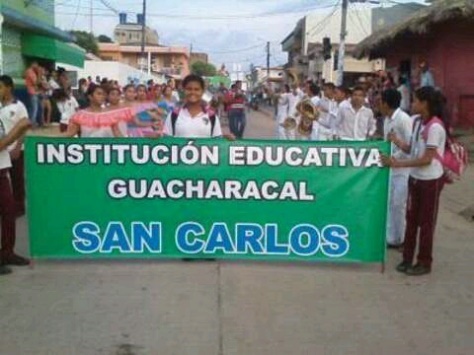 ARREGLO DE SANITARIOS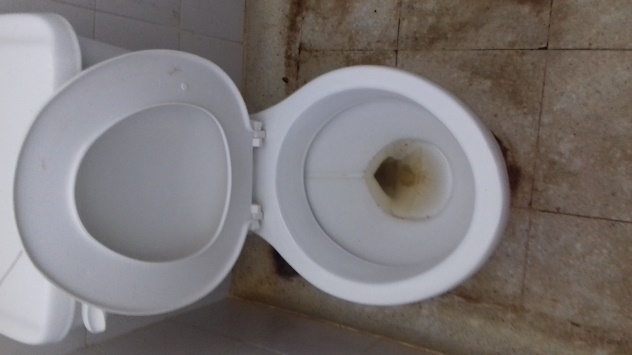 ESCUELA DE PADRES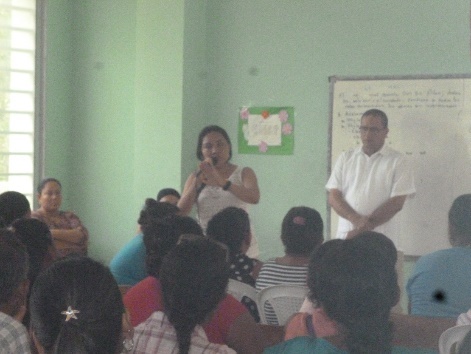 MANTENIMIENTO DE AIRES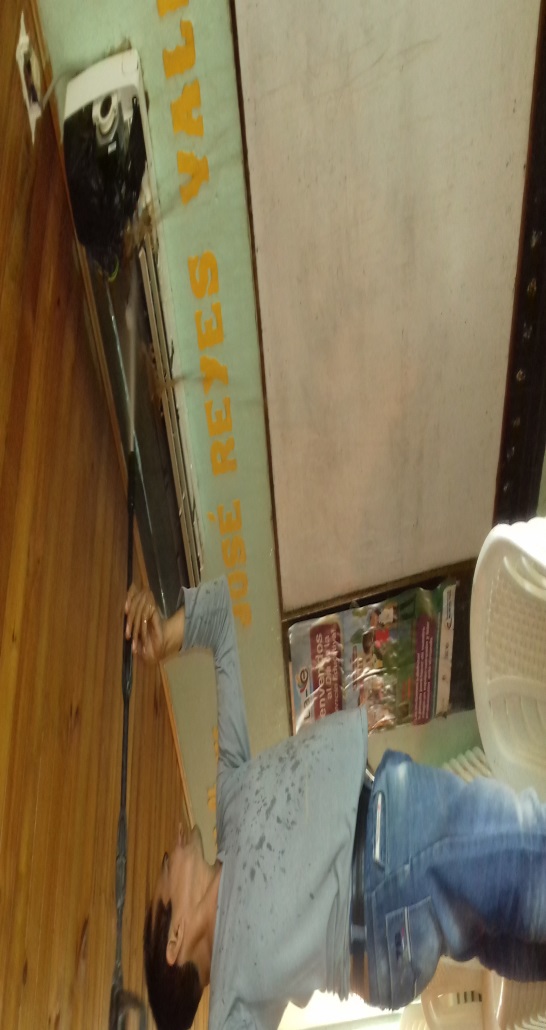 MANTENIMIENTO DE LOS BAÑOS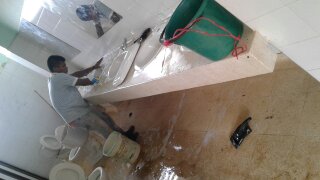 ENMALLADO QUE DIVIDES LA ADMINISTRACION CON LAS AULAS: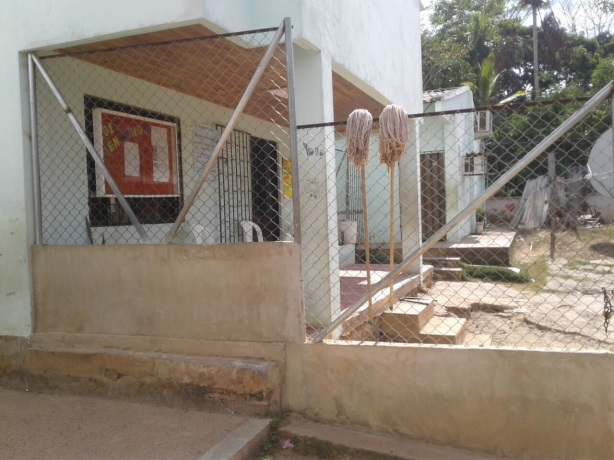 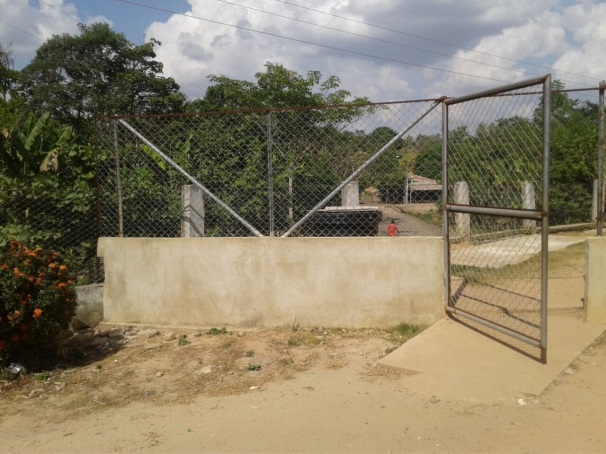 ARREGLO DE LA COCINA Y RESTAURANTE ESCOLAR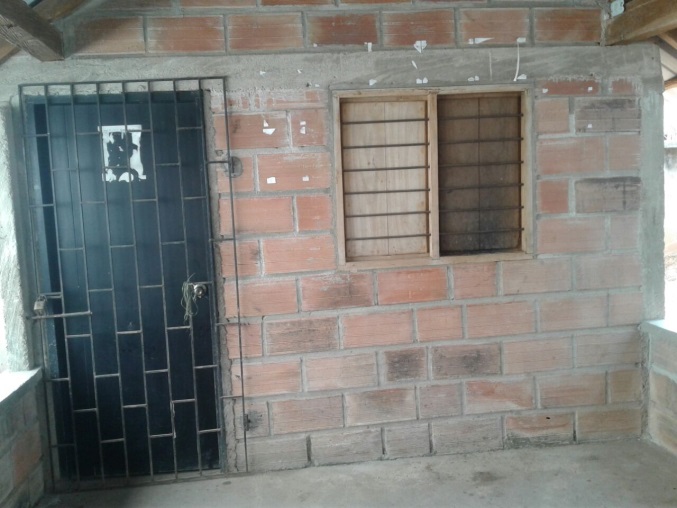 INSTALACION DEL AGUA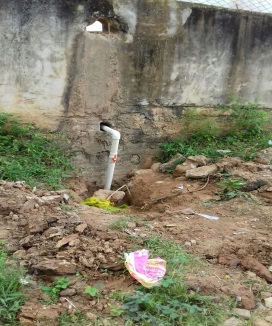 AREGLOS EN VILLA VICENTA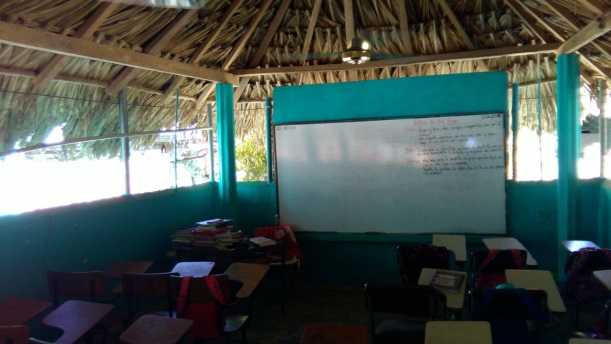 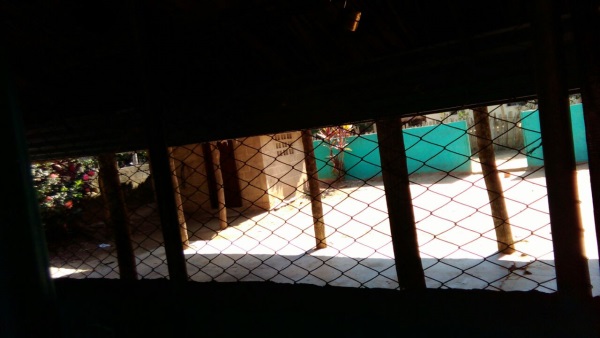 CERCADO DEL CHARCO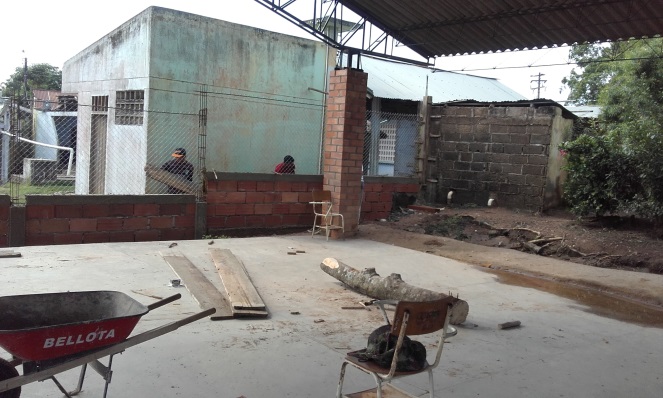 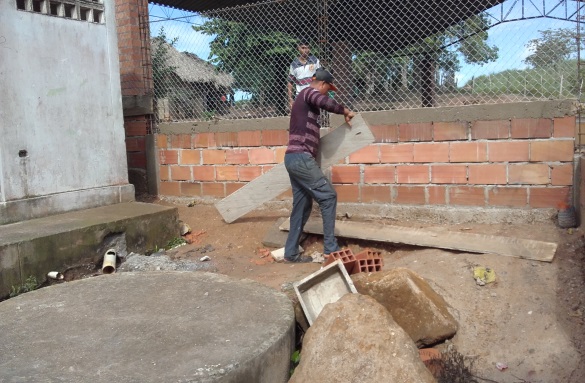 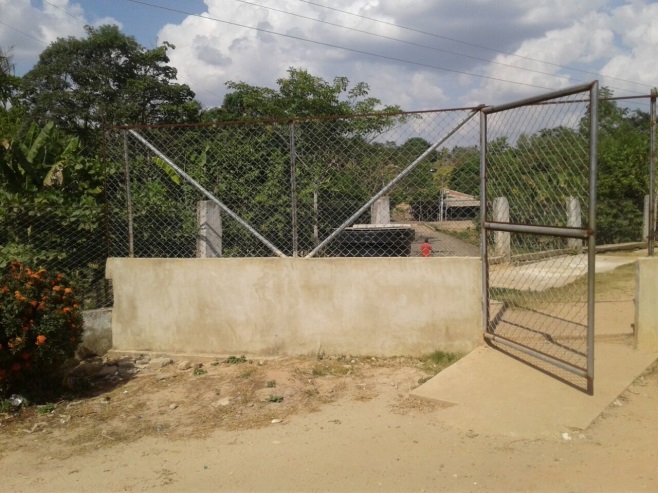 INSTALACION DEL AGUA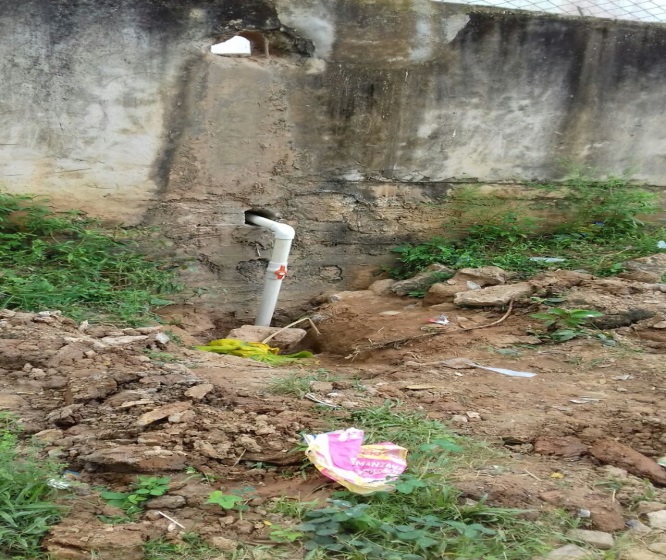 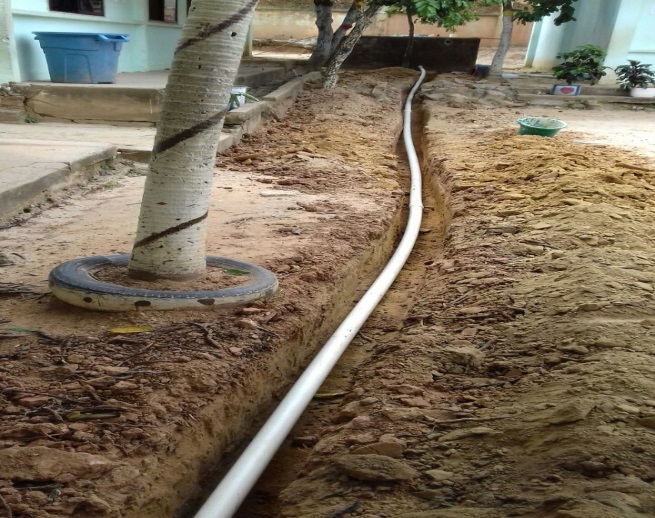 ARREGLO DE LA COCINA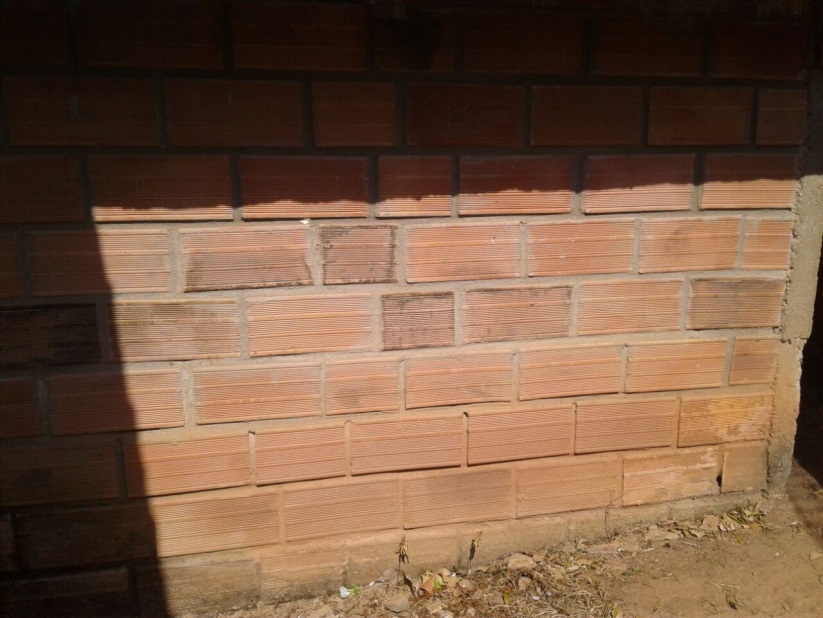 SERVICIO A LA COMUNIDAD EL KIOSCO DIGITAL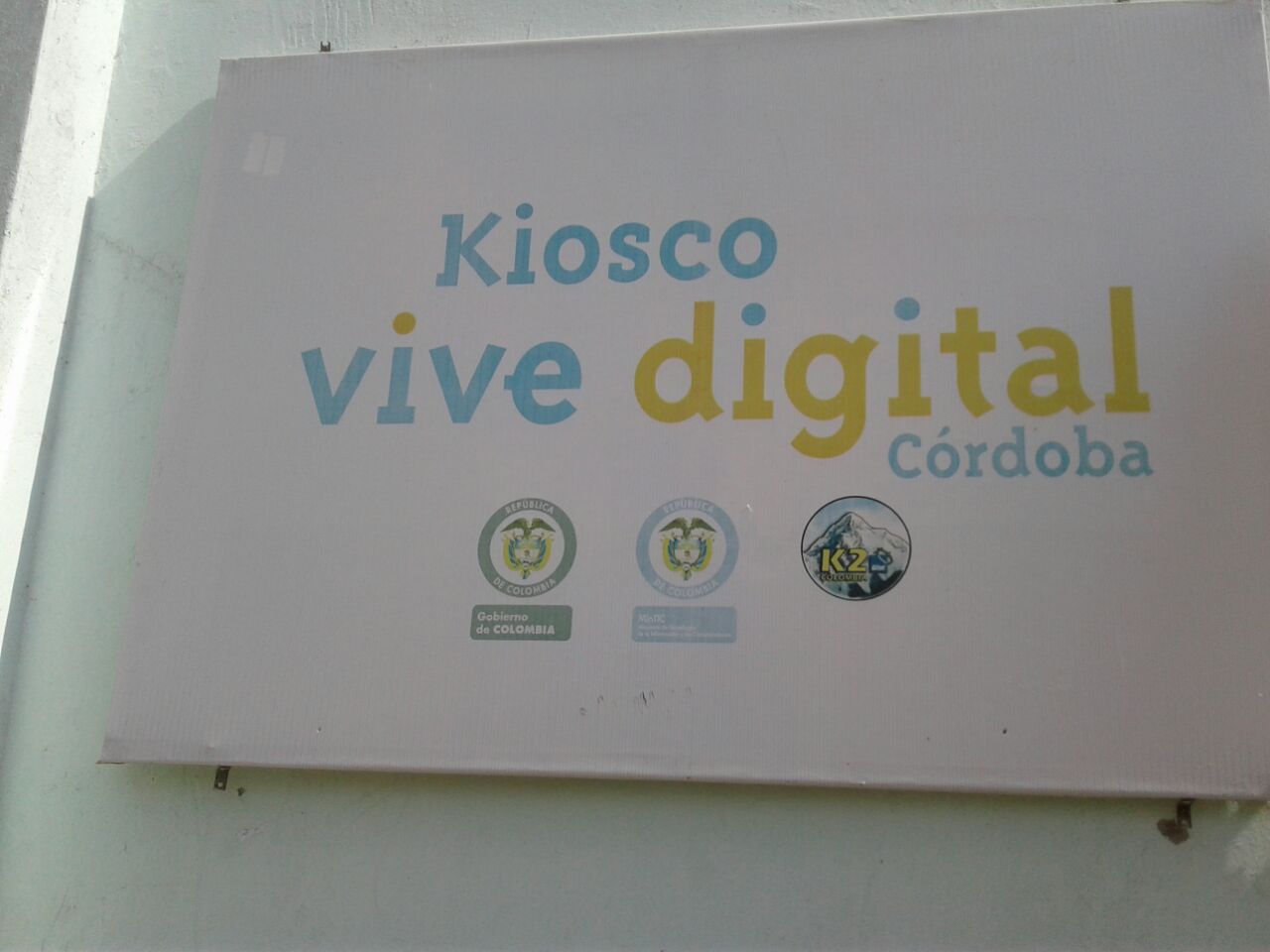 SEMANA CULTURAL Y DEPORTIVA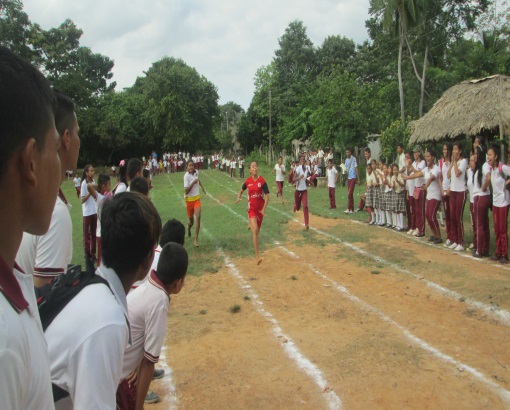 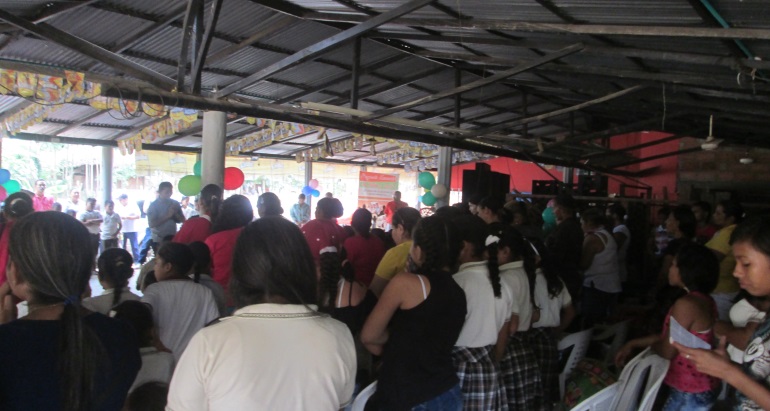 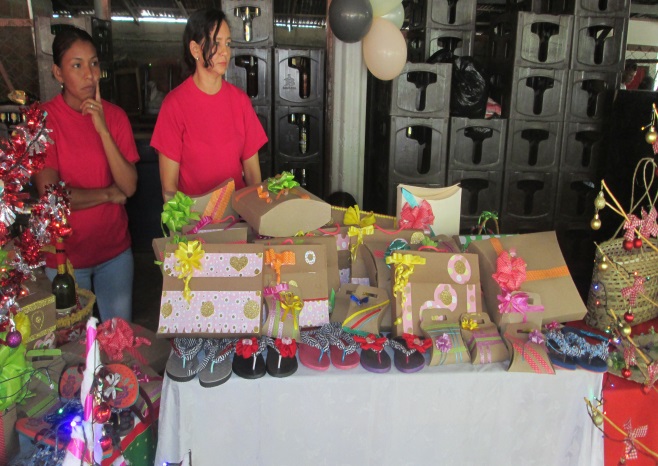 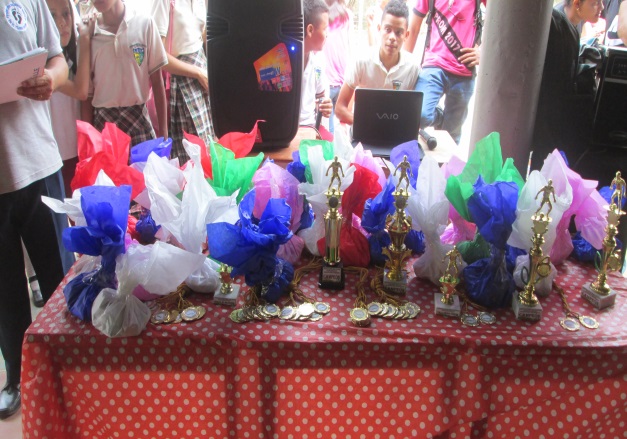 GRUPO DE PITOS : PROYECTO DE PITOS Y DANZAS         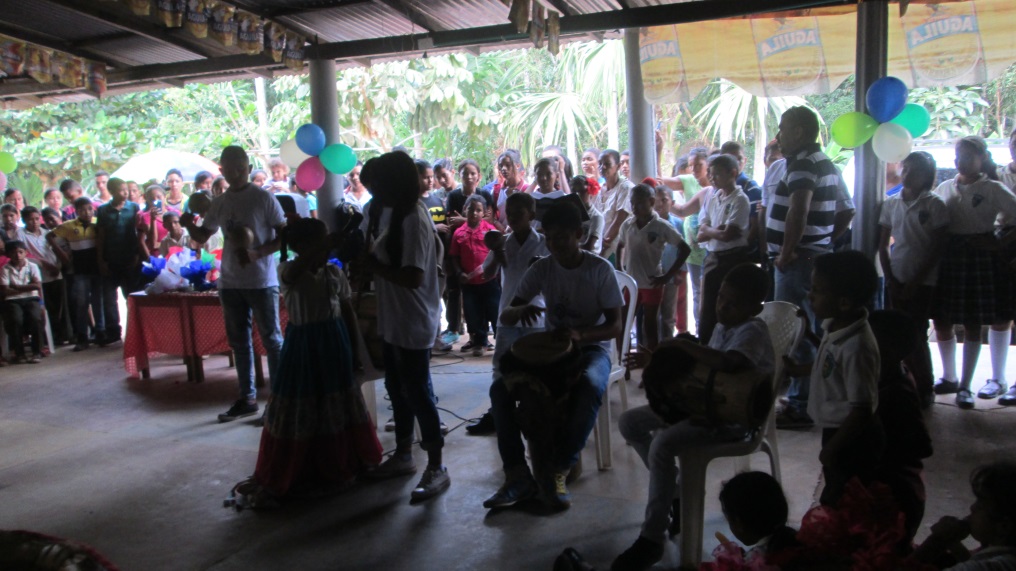 PARTCIPACION DE LA ESCUELA DE PADRES EN ACTIVIDADES CULTURALES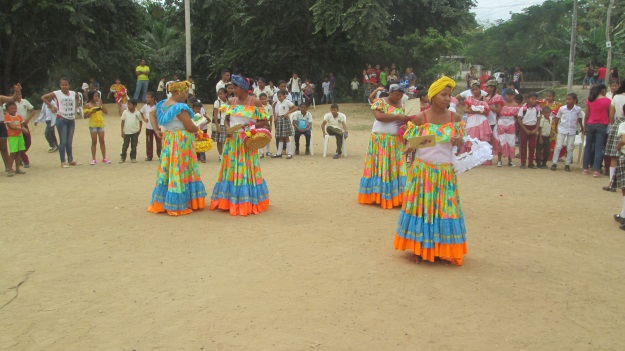 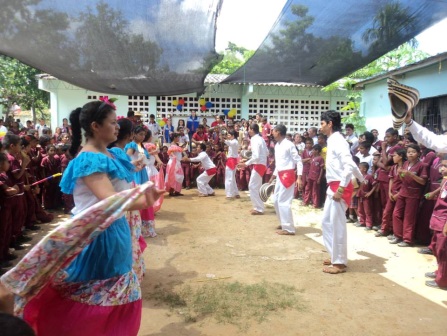 GRUPO DE DANZA INSTITUCIONAL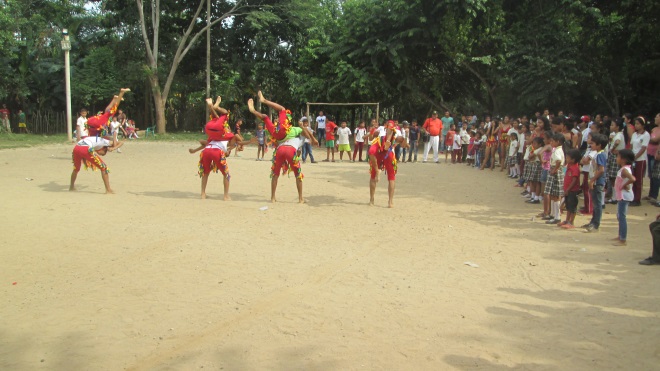 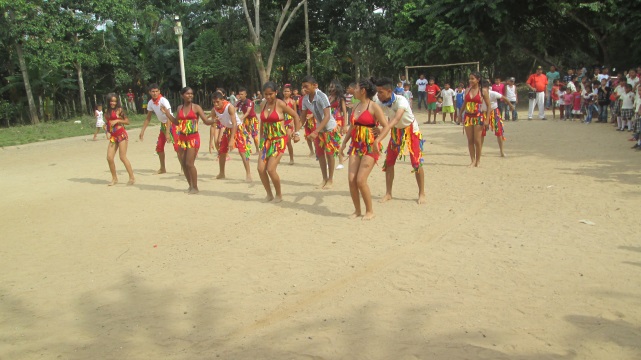 MANTENIMIENTO DE AIRES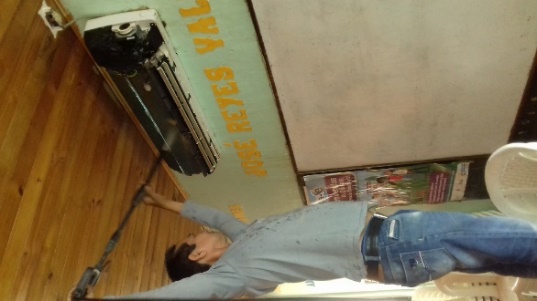 ARREGLO BATERIAS SANITARIAS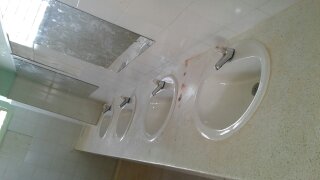 MANTENIMIENTO VENTILADORES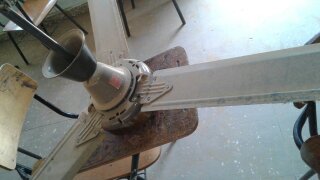 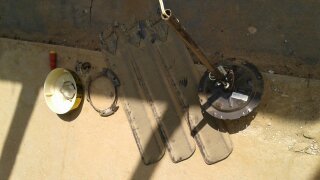 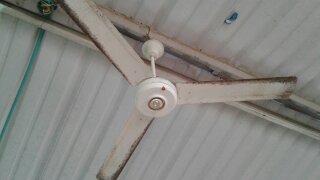 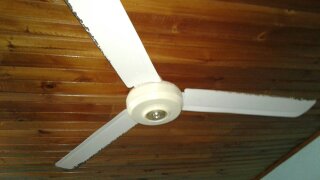 SEMANA CULTURAL 2017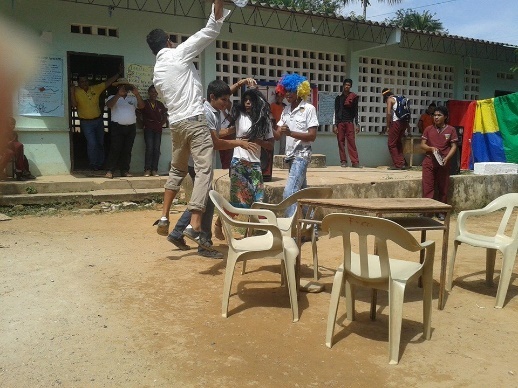 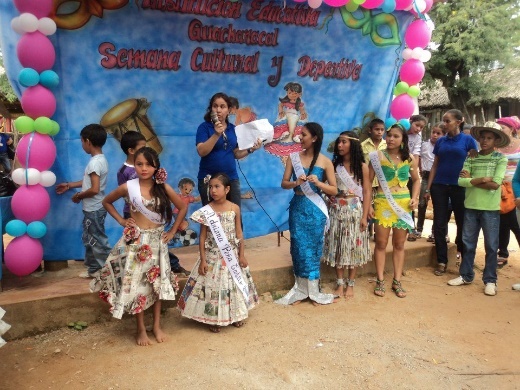 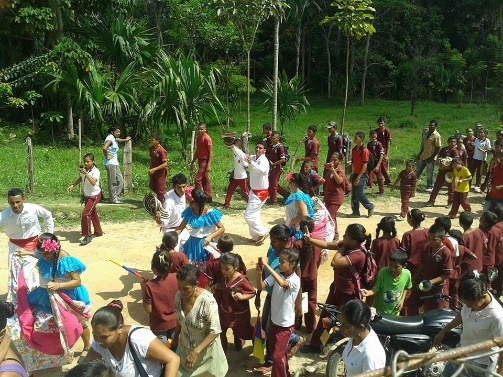 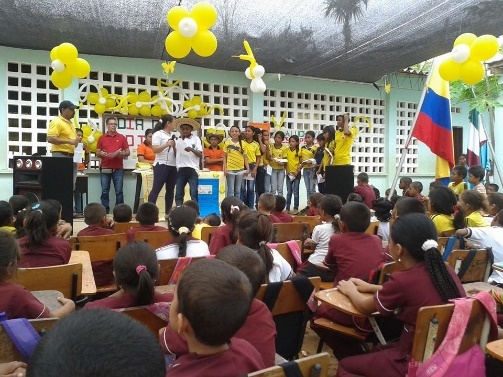                PROYECTO ESCUELA DE PADRES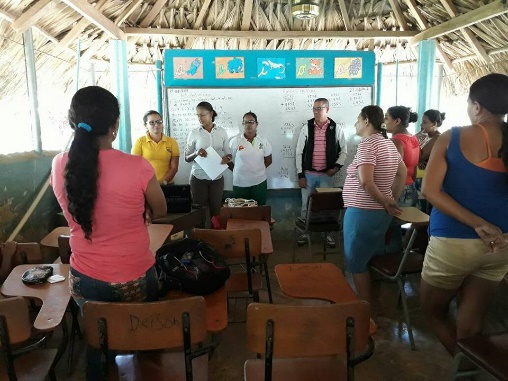  PROYECTO DE ESCUELAS DE VIDA SALUDABLES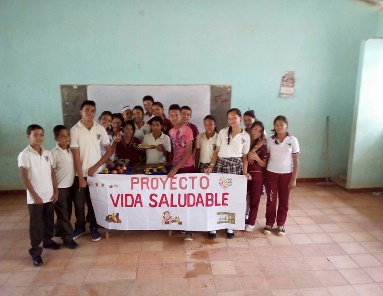                  ACTIVIDADES DEPORTIVAS          CEREMONIA DE CLAUSURA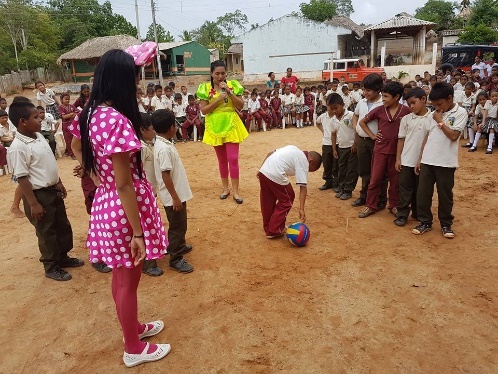 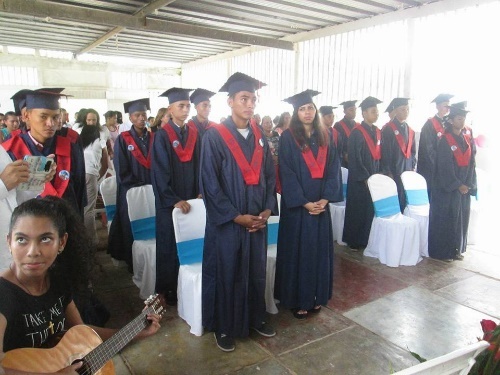 PROYECTOS TRANSVERSALES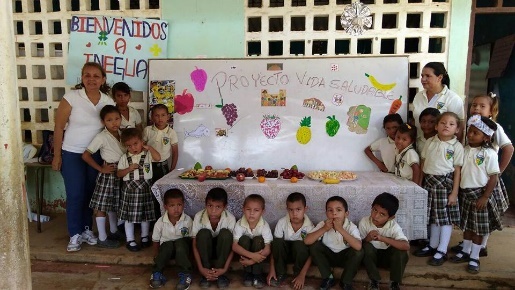 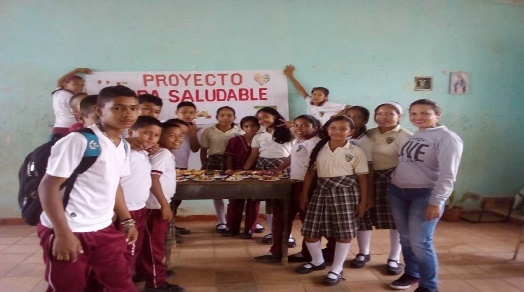 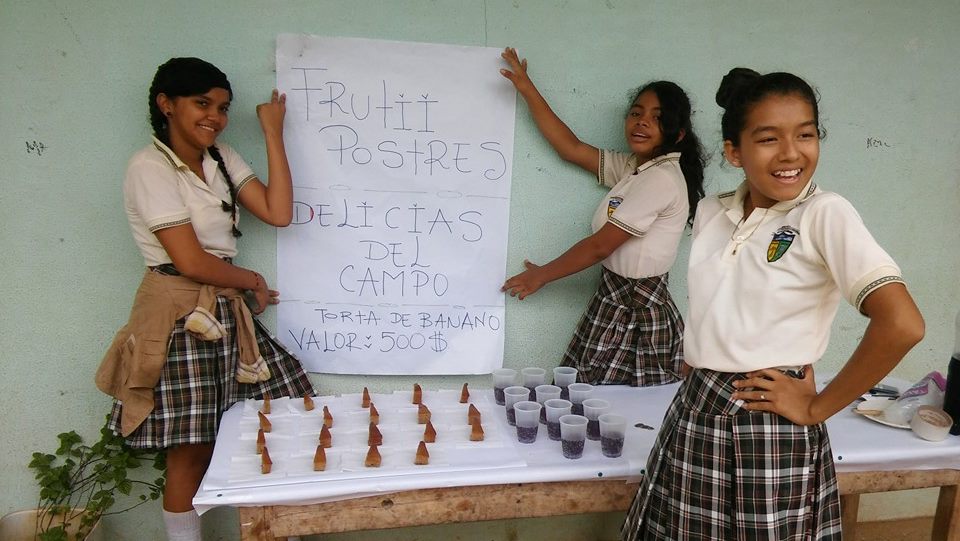 CAPACITACION A DOCENTES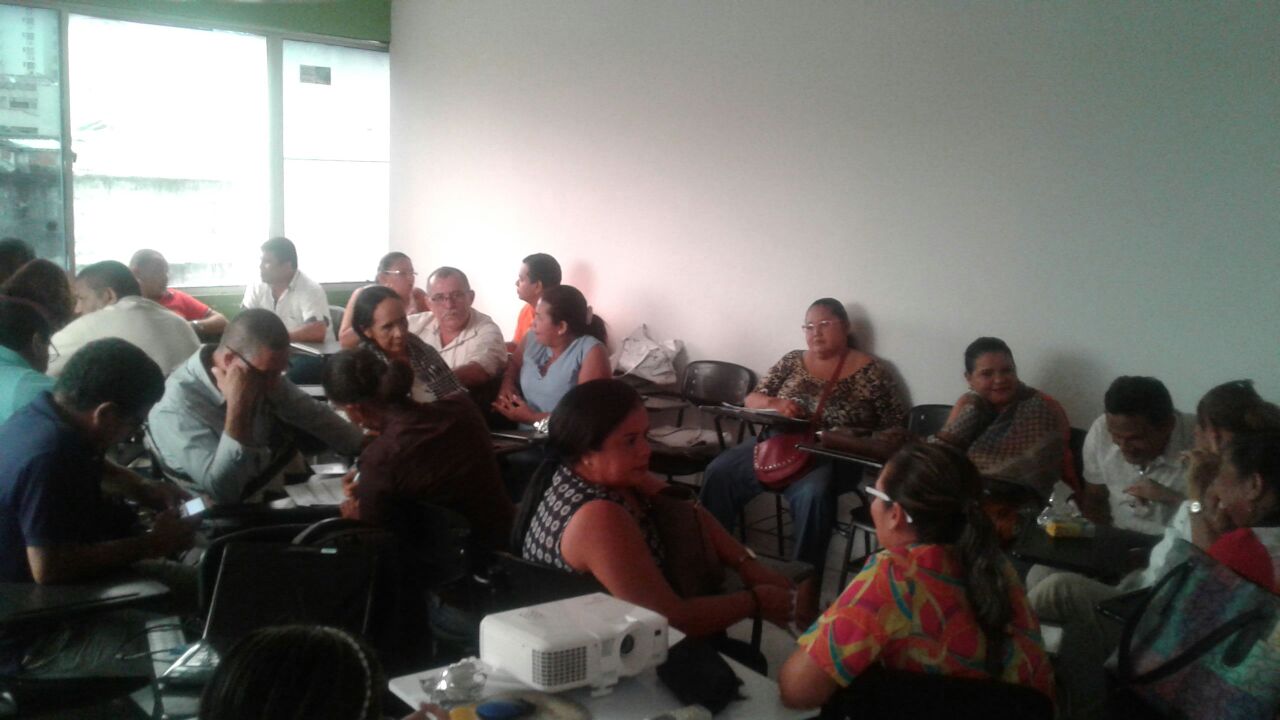 FOTOS DE LA REUNION RENDICION DE CUENTAS 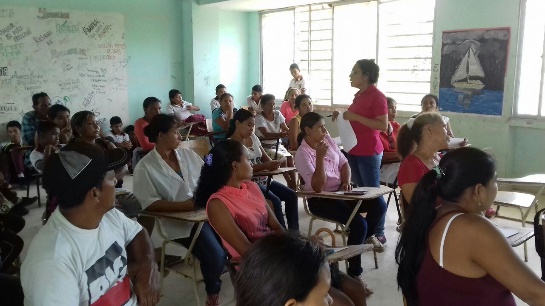 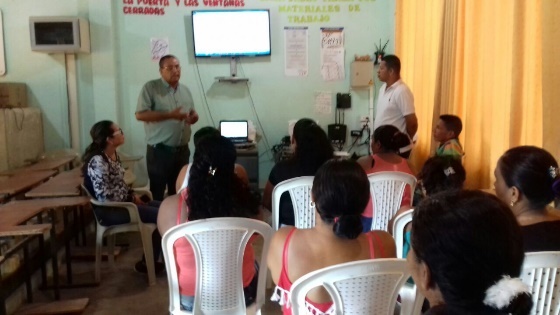 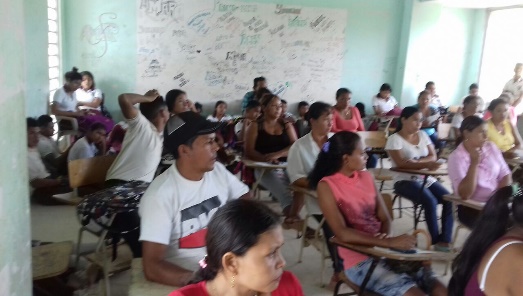 Grados01234567891011TOTALINST EDUC GUACHARACAL296462645149505741462123558PRINCIPAL   GUACHARACAL 164435393335354332392123395EL CHARCO111317191815151497138VILLA VICENTA2710625GRADOTOTAL, MATRICULAESTUDIANTES MATRICULADOSESTUDIANTES MATRICULADOSDESERTORESDESERTORESREPROBADOSREPROBADOSAPROBADOSAPROBADOSTOTALTOTALHMHMHMHMHMO1587120075871°432320243918723202°3518170100181618173°392514111423925144°3522130161161122135°3819191000181919196°-1382612418314826127°-14219231112172019238°3320132142141020139°43232014202016232010°22121010001110121011°231112110010111112GRADOTOTAL, MATRICULAESTUDIANTES MATRICULADOSESTUDIANTES MATRICULADOSDESERTORESDESERTORESREPROBADOSREPROBADOSAPROBADOSAPROBADOSTOTALTOTALHMHMHMHMHMO1358000058581°1349110038492°1789111068893°1912711101061274°2091101009109115°1411300102111136°-11688210067887°-11578000177788°945000045459°97201106197GRADOTOTAL, MATRICULAESTUDIANTES MATRICULADOSESTUDIANTES MATRICULADOSDESERTORESDESERTORESREPROBADOSREPROBADOSAPROBADOSAPROBADOSTOTALTOTALHMHMHMHMHMMO4310000313111°9360001353992°10640000646443°844011033444PLAN DE MEJORAMIENTO INSTITUCIONAL 2017PLAN DE MEJORAMIENTO INSTITUCIONAL 2017PLAN DE MEJORAMIENTO INSTITUCIONAL 2017PLAN DE MEJORAMIENTO INSTITUCIONAL 2017PLAN DE MEJORAMIENTO INSTITUCIONAL 2017PLAN DE MEJORAMIENTO INSTITUCIONAL 2017PLAN DE MEJORAMIENTO INSTITUCIONAL 2017PLAN DE MEJORAMIENTO INSTITUCIONAL 2017PLAN DE MEJORAMIENTO INSTITUCIONAL 2017PLAN DE MEJORAMIENTO INSTITUCIONAL 2017PLAN DE MEJORAMIENTO INSTITUCIONAL 2017PLAN DE MEJORAMIENTO INSTITUCIONAL 2017PLAN DE MEJORAMIENTO INSTITUCIONAL 2017PLAN DE MEJORAMIENTO INSTITUCIONAL 2017PLAN DE MEJORAMIENTO INSTITUCIONAL 2017PLAN DE MEJORAMIENTO INSTITUCIONAL 2017PLAN DE MEJORAMIENTO INSTITUCIONAL 2017PLAN DE MEJORAMIENTO INSTITUCIONAL 2017PLAN DE MEJORAMIENTO INSTITUCIONAL 2017PLAN DE MEJORAMIENTO INSTITUCIONAL 2017PLAN DE MEJORAMIENTO INSTITUCIONAL 2017PLAN DE MEJORAMIENTO INSTITUCIONAL 2017GESTION ACADÉMICAGESTION ACADÉMICAGESTION ACADÉMICAGESTION ACADÉMICAGESTION ACADÉMICAGESTION ACADÉMICAGESTION ACADÉMICAGESTION ACADÉMICAGESTION ACADÉMICAGESTION ACADÉMICAGESTION ACADÉMICAGESTION ACADÉMICAGESTION ACADÉMICAGESTION ACADÉMICAGESTION ACADÉMICAGESTION ACADÉMICAGESTION ACADÉMICAGESTION ACADÉMICAGESTION ACADÉMICAGESTION ACADÉMICAGESTION ACADÉMICAGESTION ACADÉMICASITUACION A MEJORARSITUACION A MEJORAROBJETIVOSOBJETIVOSOBJETIVOSOBJETIVOSOBJETIVOSESTRATEGIASESTRATEGIASESTRATEGIASESTRATEGIASESTRATEGIASRECURSOSRECURSOSRECURSOSRECURSOSRESPONSABLESRESPONSABLESRESPONSABLESRESPONSABLESMETAS CUMPLIDAS POR AÑOMETAS CUMPLIDAS POR AÑOEjecución de los proyectos transversalesEjecución de los proyectos transversalesDinamizar la ejecución de los proyectos transversales institucionales  Dinamizar la ejecución de los proyectos transversales institucionales  Dinamizar la ejecución de los proyectos transversales institucionales  Dinamizar la ejecución de los proyectos transversales institucionales  Dinamizar la ejecución de los proyectos transversales institucionales  Charlas, foros, talleres, actividades lúdicasCharlas, foros, talleres, actividades lúdicasCharlas, foros, talleres, actividades lúdicasCharlas, foros, talleres, actividades lúdicasCharlas, foros, talleres, actividades lúdicasFotocopias, videos, carteles, Fotocopias, videos, carteles, Fotocopias, videos, carteles, Fotocopias, videos, carteles, Directivos, docentes, padres de familia y estudiantesDirectivos, docentes, padres de familia y estudiantesDirectivos, docentes, padres de familia y estudiantesDirectivos, docentes, padres de familia y estudiantes20172017Acompañamiento por parte del Padre de FamiliaAcompañamiento por parte del Padre de FamiliaFortalecer y motivar al padre de familia sobre la importancia del acompañamiento en la realización de las actividades escolaresFortalecer y motivar al padre de familia sobre la importancia del acompañamiento en la realización de las actividades escolaresFortalecer y motivar al padre de familia sobre la importancia del acompañamiento en la realización de las actividades escolaresFortalecer y motivar al padre de familia sobre la importancia del acompañamiento en la realización de las actividades escolaresFortalecer y motivar al padre de familia sobre la importancia del acompañamiento en la realización de las actividades escolaresCharlas personalizadas con padres de familia.                                        Visita domiciliaria              Talleres  de refuerzo firmada por el padre de familia.         Elaborar un horario de estudio. Canalizar el servicio social hacia el refuerzo de  básica primariaCharlas personalizadas con padres de familia.                                        Visita domiciliaria              Talleres  de refuerzo firmada por el padre de familia.         Elaborar un horario de estudio. Canalizar el servicio social hacia el refuerzo de  básica primariaCharlas personalizadas con padres de familia.                                        Visita domiciliaria              Talleres  de refuerzo firmada por el padre de familia.         Elaborar un horario de estudio. Canalizar el servicio social hacia el refuerzo de  básica primariaCharlas personalizadas con padres de familia.                                        Visita domiciliaria              Talleres  de refuerzo firmada por el padre de familia.         Elaborar un horario de estudio. Canalizar el servicio social hacia el refuerzo de  básica primariaCharlas personalizadas con padres de familia.                                        Visita domiciliaria              Talleres  de refuerzo firmada por el padre de familia.         Elaborar un horario de estudio. Canalizar el servicio social hacia el refuerzo de  básica primariaFotocopias, actas de compromiso, material didáctico, ayudas audiovisualesFotocopias, actas de compromiso, material didáctico, ayudas audiovisualesFotocopias, actas de compromiso, material didáctico, ayudas audiovisualesFotocopias, actas de compromiso, material didáctico, ayudas audiovisualesDirectivos, docentes, padres de familia y estudiantesDirectivos, docentes, padres de familia y estudiantesDirectivos, docentes, padres de familia y estudiantesDirectivos, docentes, padres de familia y estudiantesDiciembre  2017Diciembre  2017Mejorar los procesos evaluativos internos y externos.Mejorar los procesos evaluativos internos y externos.Seguir mejorando los resultados de las pruebas externas  Seguir mejorando los resultados de las pruebas externas  Seguir mejorando los resultados de las pruebas externas  Seguir mejorando los resultados de las pruebas externas  Seguir mejorando los resultados de las pruebas externas  Fortalecer actividades de lectoescritura y matemáticas a nivel institucional.                                                       Gestionar proyectos de aprendizaje acelerado para niños de extraedad.Diagnosticar a los estudiantes con dificultades de aprendizajesFortalecer actividades de lectoescritura y matemáticas a nivel institucional.                                                       Gestionar proyectos de aprendizaje acelerado para niños de extraedad.Diagnosticar a los estudiantes con dificultades de aprendizajesFortalecer actividades de lectoescritura y matemáticas a nivel institucional.                                                       Gestionar proyectos de aprendizaje acelerado para niños de extraedad.Diagnosticar a los estudiantes con dificultades de aprendizajesFortalecer actividades de lectoescritura y matemáticas a nivel institucional.                                                       Gestionar proyectos de aprendizaje acelerado para niños de extraedad.Diagnosticar a los estudiantes con dificultades de aprendizajesFortalecer actividades de lectoescritura y matemáticas a nivel institucional.                                                       Gestionar proyectos de aprendizaje acelerado para niños de extraedad.Diagnosticar a los estudiantes con dificultades de aprendizajesfotocopias, talleres fotocopias, talleres fotocopias, talleres fotocopias, talleres Directivos y docentesDirectivos y docentesDirectivos y docentesDirectivos y docentesDiciembre  2017Diciembre  2017GESTION DIRECTIVAGESTION DIRECTIVAGESTION DIRECTIVAGESTION DIRECTIVAGESTION DIRECTIVAGESTION DIRECTIVAGESTION DIRECTIVAGESTION DIRECTIVAGESTION DIRECTIVAGESTION DIRECTIVAGESTION DIRECTIVAGESTION DIRECTIVAGESTION DIRECTIVAGESTION DIRECTIVAGESTION DIRECTIVAGESTION DIRECTIVAGESTION DIRECTIVAGESTION DIRECTIVAGESTION DIRECTIVAGESTION DIRECTIVAGESTION DIRECTIVAGESTION DIRECTIVASITUACION A MEJORARSITUACION A MEJORAROBJETIVOSOBJETIVOSOBJETIVOSOBJETIVOSOBJETIVOSESTRATEGIASESTRATEGIASESTRATEGIASESTRATEGIASESTRATEGIASRECURSOSRECURSOSRECURSOSRECURSOSRESPONSABLESRESPONSABLESRESPONSABLESRESPONSABLESMETAS CUMPLIDAS POR AÑOMETAS CUMPLIDAS POR AÑOMantenimiento de las unidades sanitarias y manejo de residuos sólidos.Mantenimiento de las unidades sanitarias y manejo de residuos sólidos.Adecuar y mantener higiénicamente las unidades sanitarias y espacio social de la institución.Adecuar y mantener higiénicamente las unidades sanitarias y espacio social de la institución.Adecuar y mantener higiénicamente las unidades sanitarias y espacio social de la institución.Adecuar y mantener higiénicamente las unidades sanitarias y espacio social de la institución.Adecuar y mantener higiénicamente las unidades sanitarias y espacio social de la institución.Gestionar con entidades de aseo para la disposición final de los residuos sólidos.Asignar  los  recursos necesarios y ejecutar el mantenimiento de las unidades sanitariasGestionar con entidades de aseo para la disposición final de los residuos sólidos.Asignar  los  recursos necesarios y ejecutar el mantenimiento de las unidades sanitariasGestionar con entidades de aseo para la disposición final de los residuos sólidos.Asignar  los  recursos necesarios y ejecutar el mantenimiento de las unidades sanitariasGestionar con entidades de aseo para la disposición final de los residuos sólidos.Asignar  los  recursos necesarios y ejecutar el mantenimiento de las unidades sanitariasGestionar con entidades de aseo para la disposición final de los residuos sólidos.Asignar  los  recursos necesarios y ejecutar el mantenimiento de las unidades sanitariasRecursos económicos, canecas escobas, traperos desinfectantes etc.Recursos económicos, canecas escobas, traperos desinfectantes etc.Recursos económicos, canecas escobas, traperos desinfectantes etc.Recursos económicos, canecas escobas, traperos desinfectantes etc.Directivos, Consejo DirectivoDirectivos, Consejo DirectivoDirectivos, Consejo DirectivoDirectivos, Consejo DirectivoDiciembre 2017Diciembre 2017Habilitación  de espacios físicos, mantenimiento de equipos y enseres de la institución educativa.Habilitación  de espacios físicos, mantenimiento de equipos y enseres de la institución educativa.Acondicionar  espacios y hacer mantenimiento de equipos y enseres de la instituciónAcondicionar  espacios y hacer mantenimiento de equipos y enseres de la instituciónAcondicionar  espacios y hacer mantenimiento de equipos y enseres de la instituciónAcondicionar  espacios y hacer mantenimiento de equipos y enseres de la instituciónAcondicionar  espacios y hacer mantenimiento de equipos y enseres de la instituciónAsignación de recursos necesarios para la adecuación y mantenimiento institución educativa.Finalización del aula múltiple de la sede El Charco Inicio de la construcción del techo y pisos de la sede central en un  15%.Asignación de recursos necesarios para la adecuación y mantenimiento institución educativa.Finalización del aula múltiple de la sede El Charco Inicio de la construcción del techo y pisos de la sede central en un  15%.Asignación de recursos necesarios para la adecuación y mantenimiento institución educativa.Finalización del aula múltiple de la sede El Charco Inicio de la construcción del techo y pisos de la sede central en un  15%.Asignación de recursos necesarios para la adecuación y mantenimiento institución educativa.Finalización del aula múltiple de la sede El Charco Inicio de la construcción del techo y pisos de la sede central en un  15%.Asignación de recursos necesarios para la adecuación y mantenimiento institución educativa.Finalización del aula múltiple de la sede El Charco Inicio de la construcción del techo y pisos de la sede central en un  15%.Recursos económicos y humanosRecursos económicos y humanosRecursos económicos y humanosRecursos económicos y humanosDirectivos, Consejo DirectivoDirectivos, Consejo DirectivoDirectivos, Consejo DirectivoDirectivos, Consejo Directivo20172017SITUACION A MEJORARSITUACION A MEJORARSITUACION A MEJORARSITUACION A MEJORARSITUACION A MEJORAROBJETIVOSOBJETIVOSOBJETIVOSOBJETIVOSESTRATEGIASESTRATEGIASRECURSOSRECURSOSRECURSOSRESPONSABLESRESPONSABLESRESPONSABLESRESPONSABLESMETAS CUMPLIDAS POR AÑOMETAS CUMPLIDAS POR AÑOMETAS CUMPLIDAS POR AÑOMETAS CUMPLIDAS POR AÑOMETAS CUMPLIDAS POR AÑOMETAS CUMPLIDAS POR AÑOMETAS CUMPLIDAS POR AÑOConstrucción del proyecto de vidaConstrucción del proyecto de vidaConstrucción del proyecto de vidaConstrucción del proyecto de vidaConstrucción del proyecto de vidaApoyar  y orientar al estudiante en la definición de su proyecto de vidaApoyar  y orientar al estudiante en la definición de su proyecto de vidaApoyar  y orientar al estudiante en la definición de su proyecto de vidaApoyar  y orientar al estudiante en la definición de su proyecto de vidaDiseño del modelo unificado del proyecto de vidaDiseño del modelo unificado del proyecto de vidaFotocopias, videos, formatosFotocopias, videos, formatosFotocopias, videos, formatosDocentes. Directivos, padres de familias, estudiantesDocentes. Directivos, padres de familias, estudiantesDocentes. Directivos, padres de familias, estudiantesDocentes. Directivos, padres de familias, estudiantesDiciembre 2017Diciembre 2017Diciembre 2017Diciembre 2017Diciembre 2017Diciembre 2017Diciembre 2017Reestructuración de proyectos para la ejecución del servicio socialReestructuración de proyectos para la ejecución del servicio socialReestructuración de proyectos para la ejecución del servicio socialReestructuración de proyectos para la ejecución del servicio socialReestructuración de proyectos para la ejecución del servicio socialActualizar proyectos para la prestación del servicio social enfocados a la alfabetización de los adultos con los estudiantes de 10º y 11ºActualizar proyectos para la prestación del servicio social enfocados a la alfabetización de los adultos con los estudiantes de 10º y 11ºActualizar proyectos para la prestación del servicio social enfocados a la alfabetización de los adultos con los estudiantes de 10º y 11ºActualizar proyectos para la prestación del servicio social enfocados a la alfabetización de los adultos con los estudiantes de 10º y 11ºSistematización  y seguimiento del proyectoCensar a los padres de familia para determinar el grado de alfabetización de la comunidad. Sistematización  y seguimiento del proyectoCensar a los padres de familia para determinar el grado de alfabetización de la comunidad. Fotocopias, formatos guíasFotocopias, formatos guíasFotocopias, formatos guíasDirectores de grupo  docentes de grados 10º y 11ºDirectores de grupo  docentes de grados 10º y 11ºDirectores de grupo  docentes de grados 10º y 11ºDirectores de grupo  docentes de grados 10º y 11ºDiciembre 2017Diciembre 2017Diciembre 2017Diciembre 2017Diciembre 2017Diciembre 2017Diciembre 2017Fortalecimiento del proyecto de escuela de padresFortalecimiento del proyecto de escuela de padresFortalecimiento del proyecto de escuela de padresFortalecimiento del proyecto de escuela de padresFortalecimiento del proyecto de escuela de padresOrientar a los padres de familia sobre las estrategias de acompañamiento  de sus hijosOrientar a los padres de familia sobre las estrategias de acompañamiento  de sus hijosOrientar a los padres de familia sobre las estrategias de acompañamiento  de sus hijosOrientar a los padres de familia sobre las estrategias de acompañamiento  de sus hijosContinuidad del proyecto de escuela de padres.Vinculación de organizaciones que puedan apoyar el proceso.Continuidad del proyecto de escuela de padres.Vinculación de organizaciones que puedan apoyar el proceso.Ayudas audiovisuales, carteles, fotocopiasAyudas audiovisuales, carteles, fotocopiasAyudas audiovisuales, carteles, fotocopiasDirectivos docentes coordinadores del proyecto padres de familia y estudiantesDirectivos docentes coordinadores del proyecto padres de familia y estudiantesDirectivos docentes coordinadores del proyecto padres de familia y estudiantesDirectivos docentes coordinadores del proyecto padres de familia y estudiantesDiciembre 2017Diciembre 2017Diciembre 2017Diciembre 2017Diciembre 2017Diciembre 2017Diciembre 2017GESTION ADMINISTRATIVA  Y FINANCIERAGESTION ADMINISTRATIVA  Y FINANCIERAGESTION ADMINISTRATIVA  Y FINANCIERAGESTION ADMINISTRATIVA  Y FINANCIERAGESTION ADMINISTRATIVA  Y FINANCIERAGESTION ADMINISTRATIVA  Y FINANCIERAGESTION ADMINISTRATIVA  Y FINANCIERAGESTION ADMINISTRATIVA  Y FINANCIERAGESTION ADMINISTRATIVA  Y FINANCIERAGESTION ADMINISTRATIVA  Y FINANCIERAGESTION ADMINISTRATIVA  Y FINANCIERAGESTION ADMINISTRATIVA  Y FINANCIERAGESTION ADMINISTRATIVA  Y FINANCIERAGESTION ADMINISTRATIVA  Y FINANCIERAGESTION ADMINISTRATIVA  Y FINANCIERAGESTION ADMINISTRATIVA  Y FINANCIERAGESTION ADMINISTRATIVA  Y FINANCIERAGESTION ADMINISTRATIVA  Y FINANCIERAGESTION ADMINISTRATIVA  Y FINANCIERAGESTION ADMINISTRATIVA  Y FINANCIERAGESTION ADMINISTRATIVA  Y FINANCIERAGESTION ADMINISTRATIVA  Y FINANCIERAGESTION ADMINISTRATIVA  Y FINANCIERASITUACION A MEJORARSITUACION A MEJORARSITUACION A MEJORAROBJETIVOSOBJETIVOSESTRATEGIASESTRATEGIASESTRATEGIASESTRATEGIASRECURSOSRECURSOSRECURSOSRECURSOSRECURSOSRESPONSABLESRESPONSABLESRESPONSABLESRESPONSABLESMETAS CUMPLIDAS POR AÑOMETAS CUMPLIDAS POR AÑOMETAS CUMPLIDAS POR AÑOMETAS CUMPLIDAS POR AÑOMETAS CUMPLIDAS POR AÑOAcceso al servicio de internet en todas las sedesAcceso al servicio de internet en todas las sedesAcceso al servicio de internet en todas las sedesMejorar el servicio de internet para todas las sedesMejorar el servicio de internet para todas las sedesAsignar rubros por parte del Consejo DirectivoAsignar rubros por parte del Consejo DirectivoAsignar rubros por parte del Consejo DirectivoAsignar rubros por parte del Consejo DirectivoInfraestructura de telecomunicacionesInfraestructura de telecomunicacionesInfraestructura de telecomunicacionesInfraestructura de telecomunicacionesInfraestructura de telecomunicacionesDirectivos, Consejo directivosDirectivos, Consejo directivosDirectivos, Consejo directivosDirectivos, Consejo directivosDiciembre 2017Diciembre 2017Diciembre 2017Diciembre 2017Diciembre 2017Actualización de los documentos de cada estudiantesActualización de los documentos de cada estudiantesActualización de los documentos de cada estudiantesMejorar el control  y actualización de los documentos de cada estudianteMejorar el control  y actualización de los documentos de cada estudianteRecepción, procesamiento y control de documentos de cada estudianteRecepción, procesamiento y control de documentos de cada estudianteRecepción, procesamiento y control de documentos de cada estudianteRecepción, procesamiento y control de documentos de cada estudianteArchivadores, carpetas, ganchos legajadoresArchivadores, carpetas, ganchos legajadoresArchivadores, carpetas, ganchos legajadoresArchivadores, carpetas, ganchos legajadoresArchivadores, carpetas, ganchos legajadoresDirectivosDirectivosDirectivosDirectivosDiciembre 2017Diciembre 2017Diciembre 2017Diciembre 2017Diciembre 2017Estímulos a estudiantes docentes y padres de familiaEstímulos a estudiantes docentes y padres de familiaEstímulos a estudiantes docentes y padres de familiaIncentivar y resaltar la labor de docentes estudiantes y padres de familia de la institución educativaIncentivar y resaltar la labor de docentes estudiantes y padres de familia de la institución educativaPublicación de fechas especiales,  exaltación de actividades y logros obtenidos por miembros de la comunidad educativaPublicación de fechas especiales,  exaltación de actividades y logros obtenidos por miembros de la comunidad educativaPublicación de fechas especiales,  exaltación de actividades y logros obtenidos por miembros de la comunidad educativaPublicación de fechas especiales,  exaltación de actividades y logros obtenidos por miembros de la comunidad educativaMenciones de honor, trofeos, medallas, Recursos humanos.Menciones de honor, trofeos, medallas, Recursos humanos.Menciones de honor, trofeos, medallas, Recursos humanos.Menciones de honor, trofeos, medallas, Recursos humanos.Menciones de honor, trofeos, medallas, Recursos humanos.directivos docentes directivos docentes directivos docentes directivos docentes Diciembre 2017Diciembre 2017Diciembre 2017Diciembre 2017Diciembre 2017Establecimiento educativoINST. EDC. GUACHARACALSedeINST. EDC. GUACHARACALCódigo DANE223678001090JornadaMañanaDirecciónCGTO. GUACHARACALMunicipio - DepartamentoSan Carlos-CórdobaSectorOficialZonaRuralEvaluados	Lenguaje	Matemáticas	AusentesEvaluados	Lenguaje	Matemáticas	AusentesEvaluados	Lenguaje	Matemáticas	AusentesEvaluados	Lenguaje	Matemáticas	Ausentes3535358Establecimiento educativoINST. EDC. GUACHARACALSedeINST. EDC. GUACHARACALCódigo DANE223678001090JornadaMañanaDirecciónCGTO. GUACHARACALMunicipio - DepartamentoSan Carlos-CórdobaSectorOficialZonaRuralEvaluadosLenguajeMatemáticasCiencias naturalesCompentencias ciudadanasAusentes353535002Establecimiento educativoINST. EDC. GUACHARACALSedeINST. EDC. GUACHARACALCódigo DANE223678001090JornadaMañanaDirecciónCGTO. GUACHARACALMunicipio - DepartamentoSan Carlos-CórdobaSectorOficialZonaRuralEvaluadosLenguajeMatemáticasCiencias naturalesCompentencias ciudadanasAusentes363636007Establecimiento educativoINST. EDC. GUACHARACALSedeEL CHARCOCódigo DANE223678003998JornadaMañanaDirecciónVEREDA EL CHARCOMunicipio - DepartamentoSan Carlos-CórdobaSectorOficialZonaRuralEvaluados	Lenguaje	Matemáticas	AusentesEvaluados	Lenguaje	Matemáticas	AusentesEvaluados	Lenguaje	Matemáticas	AusentesEvaluados	Lenguaje	Matemáticas	Ausentes1717172Establecimiento educativoINST. EDC. GUACHARACALSedeEL CHARCOCódigo DANE223678003998JornadaMañanaDirecciónVEREDA EL CHARCOMunicipio - DepartamentoSan Carlos-CórdobaSectorOficialZonaRuralEvaluadosLenguajeMatemáticasCiencias naturalesCompentencias ciudadanasAusentes131313000Establecimiento educativoINST. EDC. GUACHARACALSedeEL CHARCOCódigo DANE223678003998JornadaMañanaDirecciónVEREDA EL CHARCOMunicipio - DepartamentoSan Carlos-CórdobaSectorOficialZonaRuralEvaluadosLenguajeMatemáticasCiencias naturalesCompentencias ciudadanasAusentes888000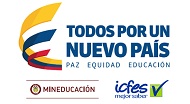 Reporte de ResultadosReporte de ResultadosReporte de ResultadosReporte de ResultadosReporte de ResultadosReporte de ResultadosReporte de ResultadosReporte de ResultadosReporte de ResultadosReporte de ResultadosReporte de ResultadosEste archivo es una copia no controladaEste archivo es una copia no controladaEste archivo es una copia no controladaEste archivo es una copia no controladaEste archivo es una copia no controladaEste archivo es una copia no controladaEste archivo es una copia no controladaEste archivo es una copia no controladaEste archivo es una copia no controladaEste archivo es una copia no controladaCódigo del colegio126011Código DANE223678001090NombreINST. EDC. GUACHARACAL - MAÑANAINST. EDC. GUACHARACAL - MAÑANAINST. EDC. GUACHARACAL - MAÑANAINST. EDC. GUACHARACAL - MAÑANAINST. EDC. GUACHARACAL - MAÑANAINST. EDC. GUACHARACAL - MAÑANAINST. EDC. GUACHARACAL - MAÑANAINST. EDC. GUACHARACAL - MAÑANAINST. EDC. GUACHARACAL - MAÑANANúmero de RegistroNombrePuntajes en las PruebasPuntajes en las PruebasPuntajes en las PruebasPuntajes en las PruebasPuntajes en las PruebasPuntajes en las PruebasPuntajes en las PruebasPuntajes en las PruebasPuntajes en las PruebasPuntajes en las PruebasPuntajes en las PruebasPuntajes en las PruebasPuntajes en las PruebasPuntajes en las PruebasPuntajes en las PruebasPercentil GlobalPuntaje GlobalNúmero de RegistroNombreLectura críticaLectura críticaLectura críticaMatemáticasMatemáticasMatemáticasSociales y ciudadanasSociales y ciudadanasSociales y ciudadanasCiencias naturalesCiencias naturalesCiencias naturalesInglésInglésInglésPercentil GlobalPuntaje GlobalNúmero de RegistroNombrePuntajePercentil nacionalPercentil población especialPuntajePercentil nacionalPercentil población especialPuntajePercentil nacionalPercentil población especialPuntajePercentil nacionalPercentil población especialPuntajePercentil nacionalPercentil población especialPercentil GlobalPuntaje GlobalAC201723829678ANDRY ESTEFANIA MENDOZA CORONADO5660-4948-5154-5564-4852-57262AC201723829553ANGIE PAOLA BALCENA ORTEGA5039-4433-6691-5564-5263-61268AC201723829488DANNY LUZ VEGA LOPEZ5143-5566-5361-4633-4126-50252AC201723829660DEISI DAYANA OCHOA ALIAN5455-4844-5049-4941-5163-49252AC201723829512DENILSON  ARANGO SIMANCA4729-4023-5154-5044-4643-36235AC201723829637EDITH LUCIA HOYOS SANTANA4419-3716-314-3913-5162-11194AC201723829611JOSE ANIBAL HERNANDEZ REYES4623-4124-4637-4942-5161-33230AC201723829587JUAN PABLO CARREÑO CASTILLO5245-3818-314-4220-4643-17206AC201723829496JULIA EVA ARIZAL HERNANDEZ4729-5566-5050-5459-4850-52256AC201723829652KEIDER ANDRES MURILLO HERRERA5040-4536-4433-5358-5571-42243AC201723829546KELY  JARAMILLO MUÑOZ364-3613-336-4118-4643-7186AC201723829686LORENZO DAVID CORDOBA ROMERO4112-4022-3611-4015-4540-13198AC201723829694LUIS ALFONSO BLANCO MUÑOZ5348-4329-3815-5461-4229-35233AC201723829645LUIS DANIEL BENAVIDES FUENTES4831-6180-5463-5976-3610-62270AC201723829504LUIS FELIPE DORIA MARTINEZ364-5051-346-4632-4953-20210AC201723829579LUZ ESTHER ENAMORADO SALCEDO5972-4846-5361-4944-4435-54258AC201723829603MARIA FERNANDA GONZALEZ ARGEL5557-4228-4948-4631-4436-39238AC201723829629MARIA FERNANDA VERTEL VILORIA4934-4535-4019-4838-5776-35232AC201723829538OSNEIDER  GONZALEZ SAENZ4215-4432-313-4736-4644-18207AC201723829561VERSATIS DE CARMEN PACHECO HOYOS5142-4640-3917-           48,00 € 39-3816-31227AC201723829595YERSON MANUEL CONTRERAS MURILLO6690-5154-6692-6490-5776-84307AC201723829520YORLEIDYS MARCELA NEGRETE CONTRERAS-1--1--1--1--1-1ccNuestra Ruta hacia la Excelencia educativaLas etapas que seguiremos hacia la Ruta de la excelencia son:
Unificar CriteriosPlaneación y trabajo en equipoDesarrollo de las actividades planeadasSeguimiento y evaluación permanenteCODIGOCONCEPTO  APROBACIÓN  1INGRESOS                          58.200.000   1.1.INGRESOS OPERACIONALES                         58.200.000   1.1.3.TRANSFERENCIAS                          58.000.000   1.1.3.1Transferencias Nacionales Gratuidad                         58.000.000   1.1.4.RECURSOS DE CAPITAL                             200.000   1.1.4.1Recursos del Balance                                      -     1.1.4.2.Rendimientos Financieros                             200.000   TOTAL PRESUPUESTO DE INGRESOS                         58.200.000   CODIGONOMBRE  APROBACIÓN  2GASTOS FUNCIONAMIENTO       55.200.000   2,1SERVICIOS PERSONALES INDIRECTOS         4.800.000   2.1.4Contratación de Servicios técnicos y profesionales         4.800.000   2,2GASTOS GENERALES. ADQUISICIÓN DE BIENES Y SERVICIOS       37.900.000   2.2.1Compra de Equipo         5.400.000   2.2.2Materiales y Suministros       17.000.000   2.2.4Mantenimiento, Conservación y Reparación de Instalaciones         13.800.000   2.2.6Comunicación y Transporte         2.000.000   2.2.7Impresos y publicaciones         3.100.000   2.2.9Primas por Seguros           800.000   2.2.10Gastos financieros           800.000   2,3OTROS GASTOS GENERALES POR ADQUISICIÓN DE SERVICIOS       12.500.000   2.3.2Realización de actividades pedagógicas, científicas, deportivas y culturales       12.500.000   TOTAL, PRESUPUESTO DE GASTO                         58.200.000   CtaPptoConceptoInicialAdicionesDisminucionesDefinitivoIngresosPorIngresar1INGRESOS58.200.00010.452.76840.24868.612.52068.612.520-1.1INGRESOS OPERACIONALES58.200.00010.452.76840.24868.612.52068.612.520-1.1.3TRANSFERENCIAS58.000.0004.598.980-62.598.98062.598.980-1.1.3.1Transferencias Nacionales de Gratuidad58.000.0004.598.980-62.598.98062.598.980-1.1.4RECURSOS DE CAPITAL200.0005.853.78840.2486.013.5406.013.540-1.1.4.1Recursos de Capital-5.853.788-5.853.7885.853.788-1.1.4.2Rendimientos Financieros200.000-40.248159.752159.752-58.200.00010.452.76840.24868.612.52068.612.520-CODIGONOMBRE RUBROINICIALCREDITOSCONTRACREDITOSADICIONREDUCCIONDEFINITIVOCOMPROMETIDOSALDO X COMPROMETERTOTAL COMPROMISOS PAGADOS2GASTOS DE FUNCIONAMIENTO58.200.0000,000,0010.452.768,0040.248,0068.612.520,0053.652.069,0014.960.451,0053.652.069,002.1SERVICIOS PERSONALINDIRECTOS5.400.0000,000,00303.000,000,005.703.000,005.703.000,000,005.703.000,002.1.4Contratacion de serviciostecnicos y profesionales5.400.0000,000,00303.000,000,005.703.000,005.703.000,000,005.703.000,002.2GASTOS GENERALES.ADQUISICION DE BIENES Y SERVICIOS43.200.0000,000,0010.149.768,0040.248,0053.309.520,0041.019.469,0012.290.051,0041.019.469,002.2.1Adquisición de bienes de consumo duradero5.700.0000,000,000,000,005.700.000,002.678.134,003.021.866,002.678.134,002.2.10Gastos Bancarios800.0000,000,000,0040.248,00759.752,00203.145,00556.607,00203.145,002.2.2Adquisición de bienes deconsumo final22.000.0000,000,00184.533,000,0022.184.533,0021.730.074,00454.459,0021.730.074,002.2.4Mantenimiento, conservación y reparación de instalaciones8.800.0000,000,009.965.235,000,0018.765.235,0015.167.416,003.597.819,0015.167.416,002.2.6Comunicación y Transporte2.000.0000,000,000,000,002.000.000,00613.400,001.386.600,00613.400,002.2.7Impresos y publicaciones3.100.0000,000,000,000,003.100.000,00476.500,002.623.500,00476.500,002.2.9Seguros800.0000,000,000,000,00800.000,00150.800,00649.200,00150.800,002.3OTROS GASTOS GENERALES9.600.0000,000,000,000,009.600.000,006.929.600,002.670.400,006.929.600,002.3.2Eventos Culturales, Deportivos y Científicos9.600.0000,000,000,000,009.600.000,006.929.600,002.670.400,006.929.600,003INVERSION-0,000,000,000,000,000,000,000,003.1GASTOS DE INVERSION-0,000,000,000,000,000,000,000,003.1.6Costos destinados al sostenimiento de semovientes y proyectos productivos-0,000,000,000,000,000,000,000,0058.200.000--10.452.76840.24868.612.52053.652.06914.960.45153.652.0691ACTIVOS354.163.18111EFECTIVO15.223.7471105CAJA344.7461110DEPOSITOS EN INSTITUCIONES FINANCIERAS14.879.00114DEUDORES-1413TRANSFERENCIAS POR COBRAR-1470OTROS DEUDORES-15INVENTARIOS5.929.4001520PRODUCTOS EN PROCESO5.929.40016PROPIEDADES. PLANTA Y EQUIPO328.010.0341640EDIFICACIONES251.000.0001655MAQUINARIA Y EQUIPO5.279.0001660EQUIPO MEDICO CIENTIFICO3.000.0001665MUEBLES. ENSERES Y EQUIPOS DE OFICINA47.521.0341670EQUIPOS DE COMUNICACION Y COMPUTACION21.210.00017BIENES DE BENEFICIO Y USO PUBLICO2.000.0001715BIENES HISTÓRICOS Y CULTURALES2.000.00019OTROS ACTIVOS3.000.0001970INTANGIBLES3.000.0002PASIVOS263.29624CUENTAS POR PAGAR263.2962401ADQUISICION DE BIENES Y SERVICIOS NACIONALES-2436RETENCION EN LA FUENTE E IMPUESTO TIMBRE263.2963PATRIMONIO353.899.88531HACIENDA PUBLICA353.899.8853105CAPITAL FISCAL333.192.6033110RESULTADO DEL EJERCICIO20.707.2824INGRESOS62.758.732,0044TRANSFERENCIAS62.598.980,004408SISTEMA GENERAL DE PARTICIPACIONES (SGP)62.598.980,0048OTROS INGRESOS159.752,004805FINANCIEROS159.752,005GASTOS50.973.935,0051ADMINISTRACION (FUNCIONAMIENTO)50.770.790,005111GENERALES50.770.790,0058OTROS GASTOS203.145,005805FINANCIEROS203.145,00E.A.E.F.S11.784.797,00